Приложение № 1 Сведения о границах территориальных зон1. Территориальные зоны г.Малая ВишераЖ1 Зона застройки индивидуальными жилыми домами и домами блокированной застройкиПлощадь = 9244255.58 кв.м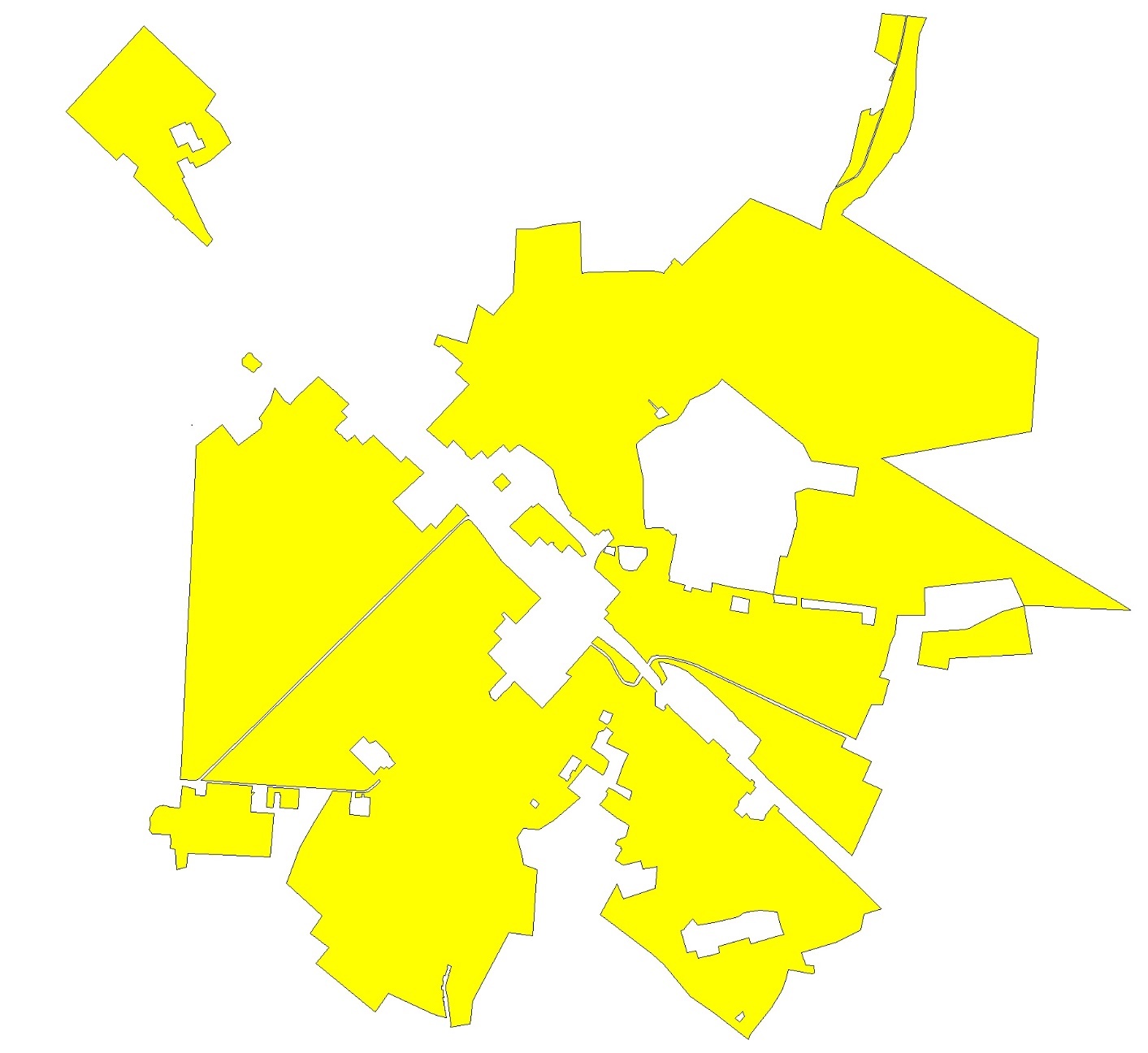 Ж2 Зона застройки среднеэтажными многоквартирными домамиПлощадь = 561808.28 кв.м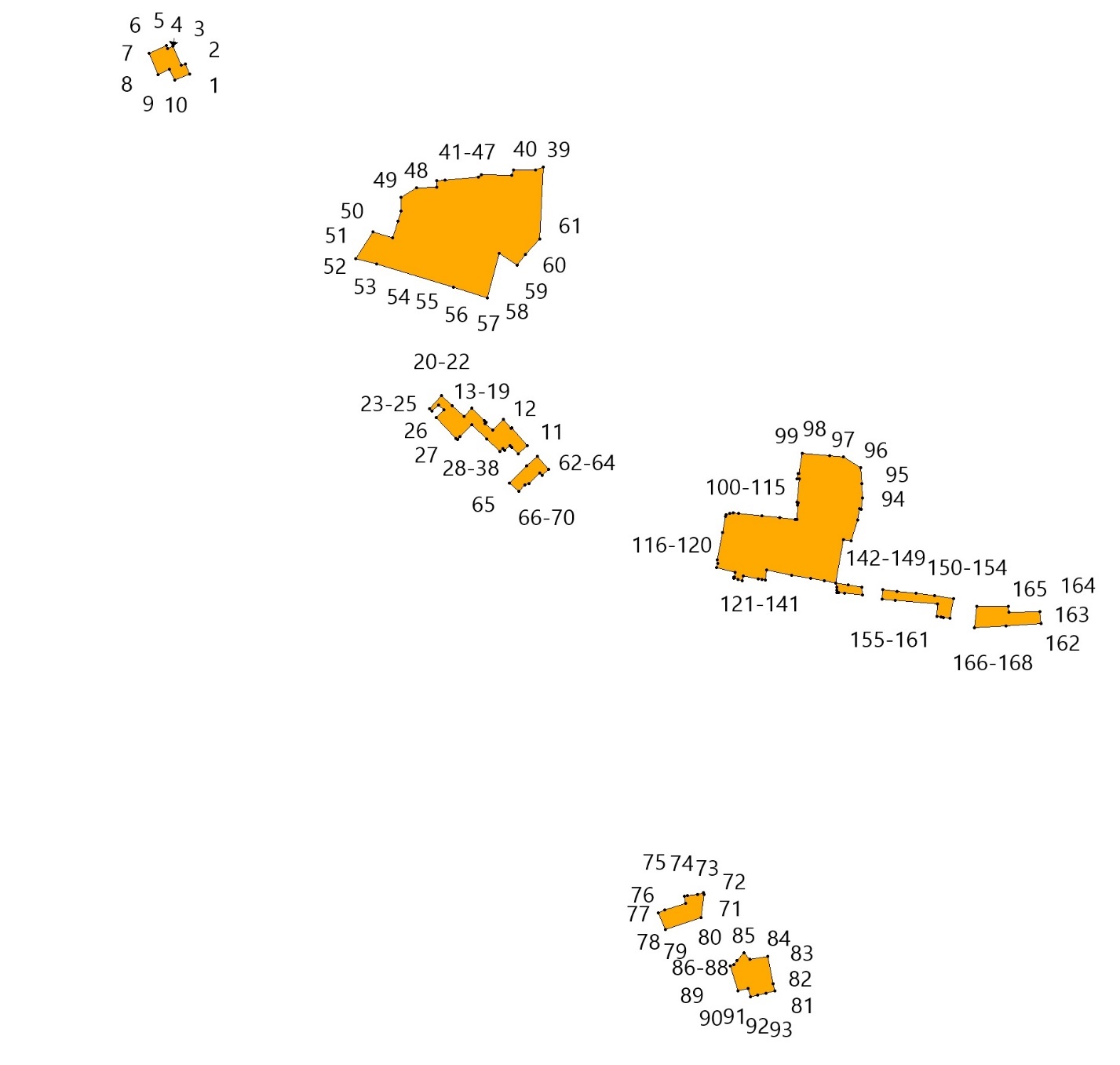 ОД Общественно-деловая зонаПлощадь = 410778.29 кв.м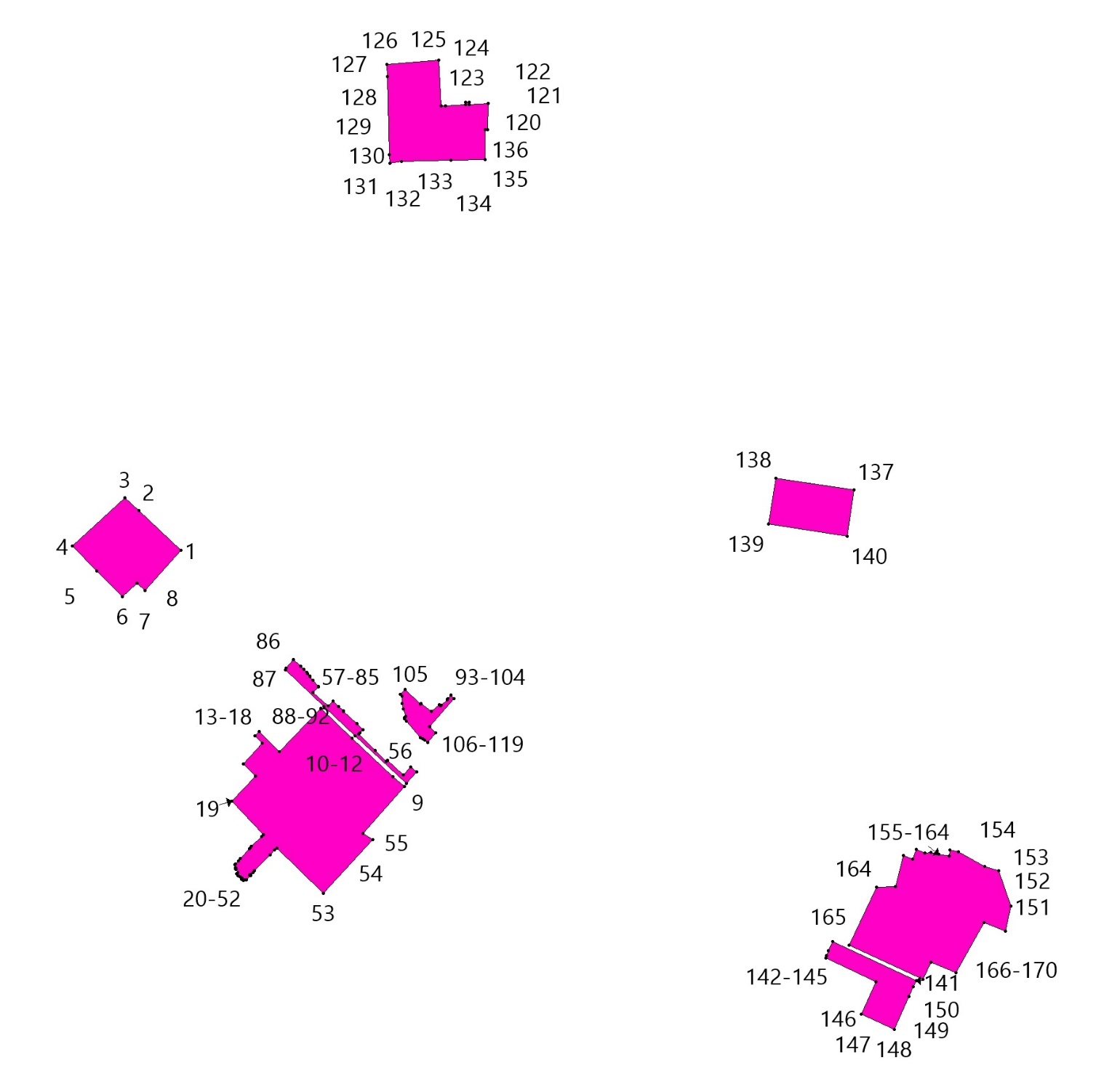 П1 Производственная зонаПлощадь = 6479040.42 кв.м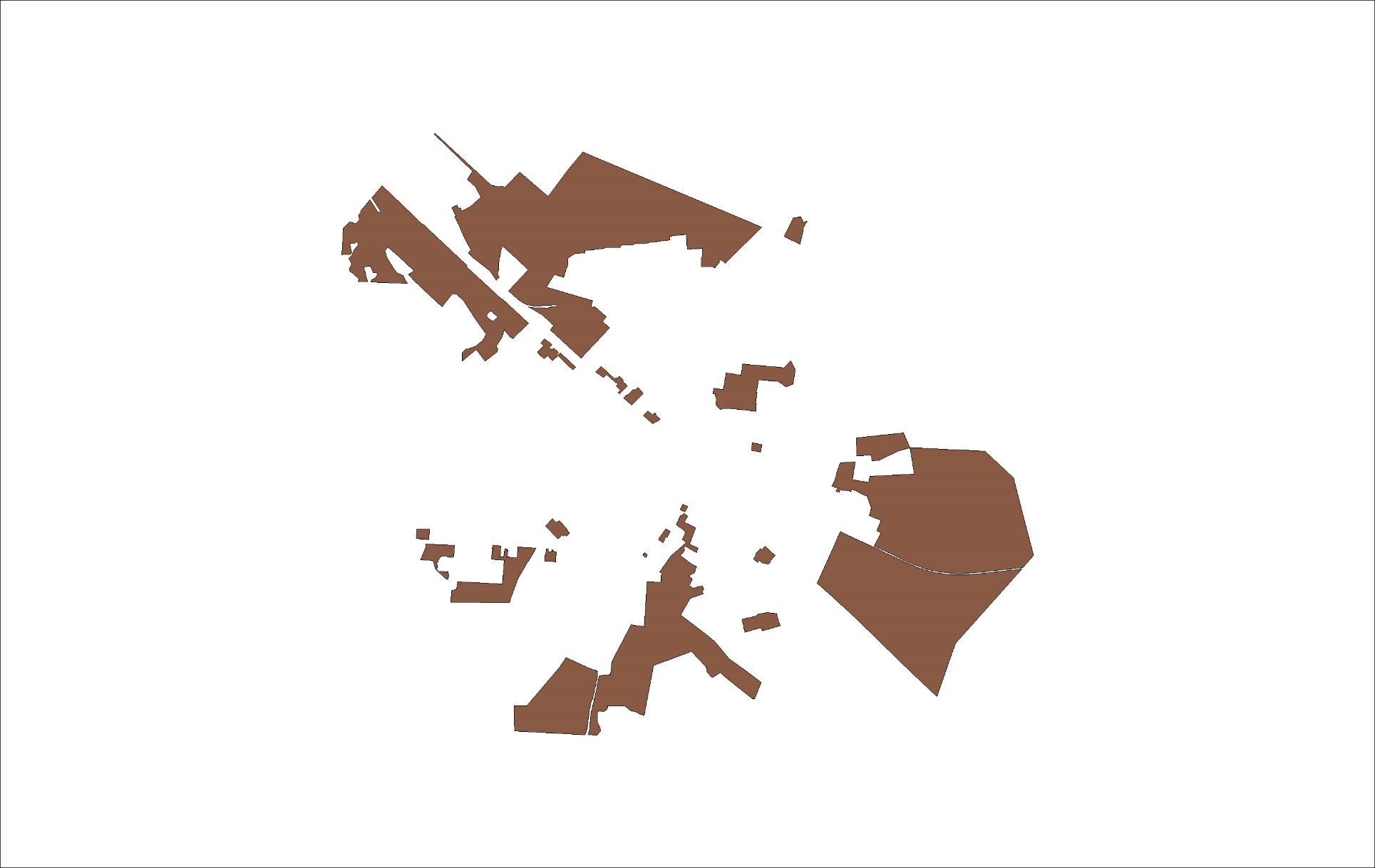 Р1 Зона рекреационного назначенияПлощадь = 1028861.63 кв.м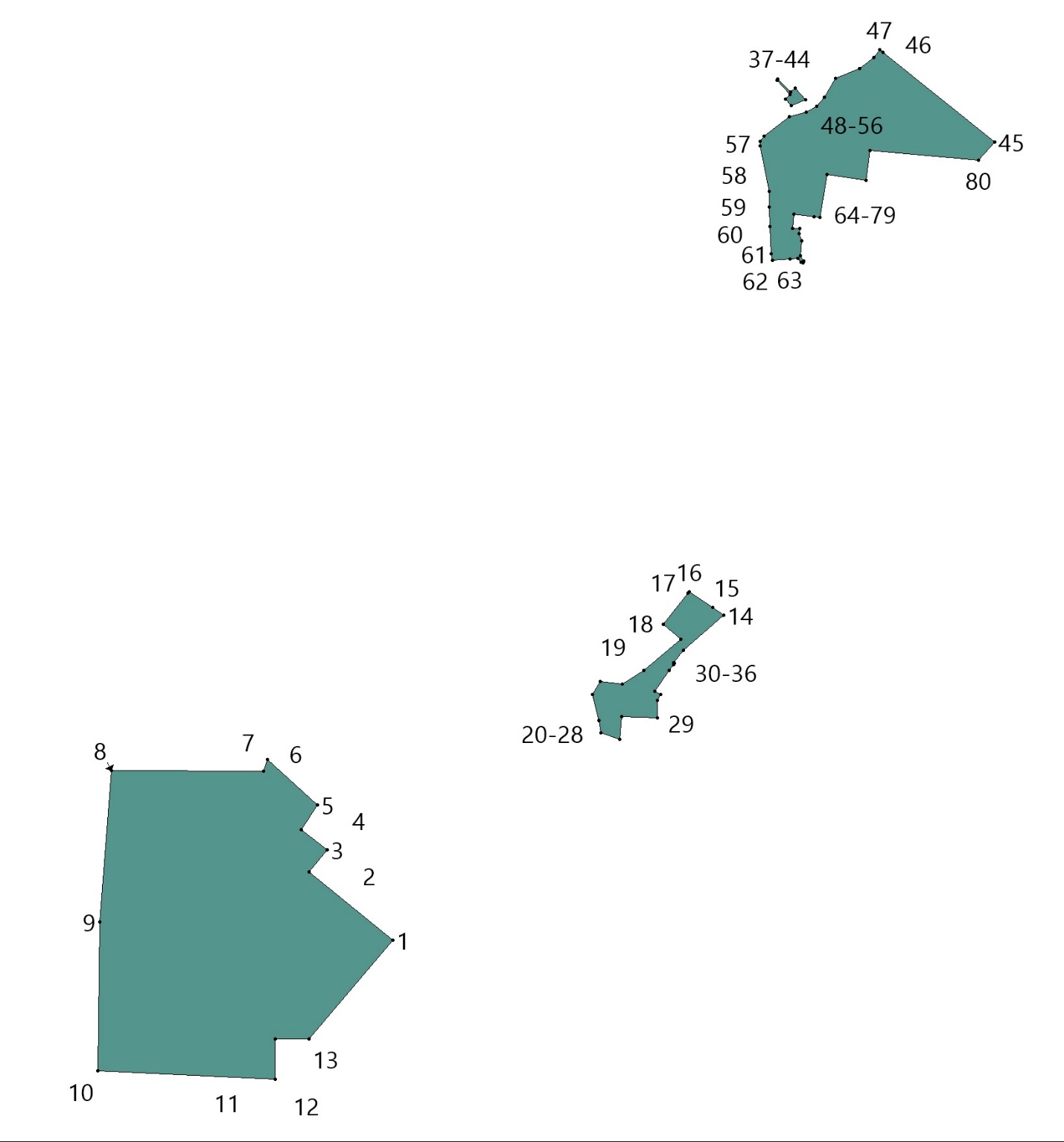 КЛ Зона кладбищПлощадь = 64308.24 кв.м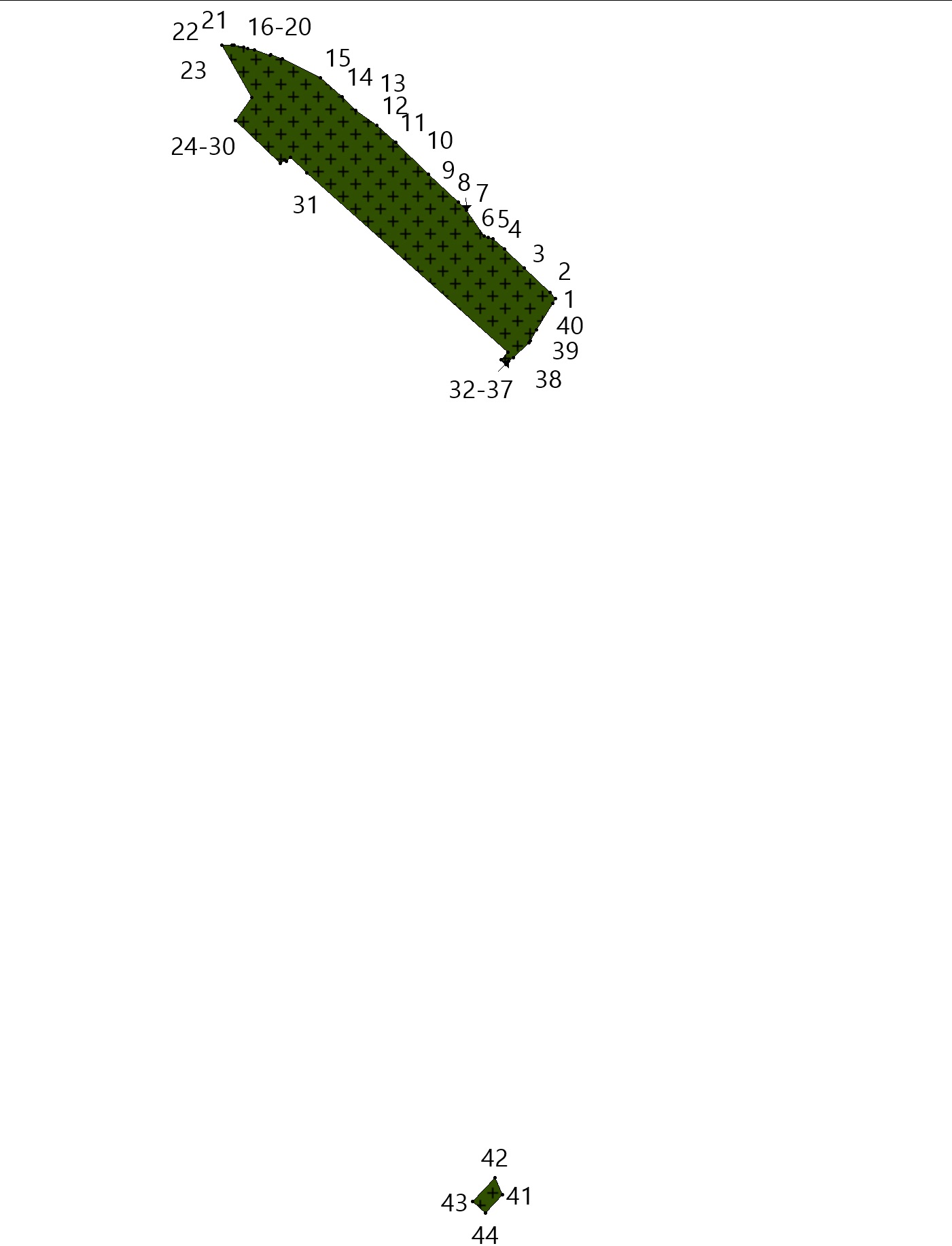 Т Территория транспортной  инфраструктурыПлощадь = 174364.29 кв.м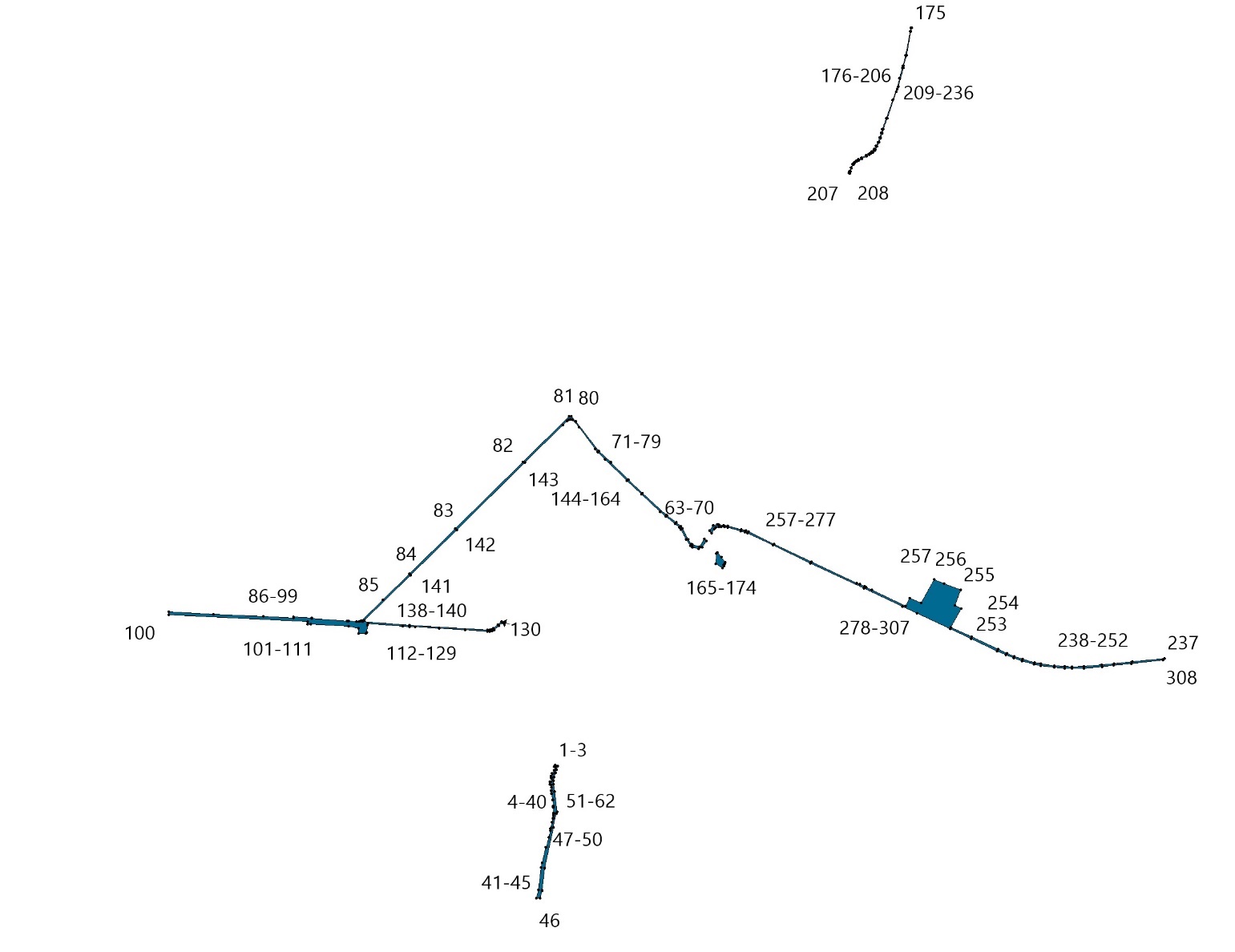 И Территория инженерной  инфраструктурыПлощадь = 16562.12 кв.м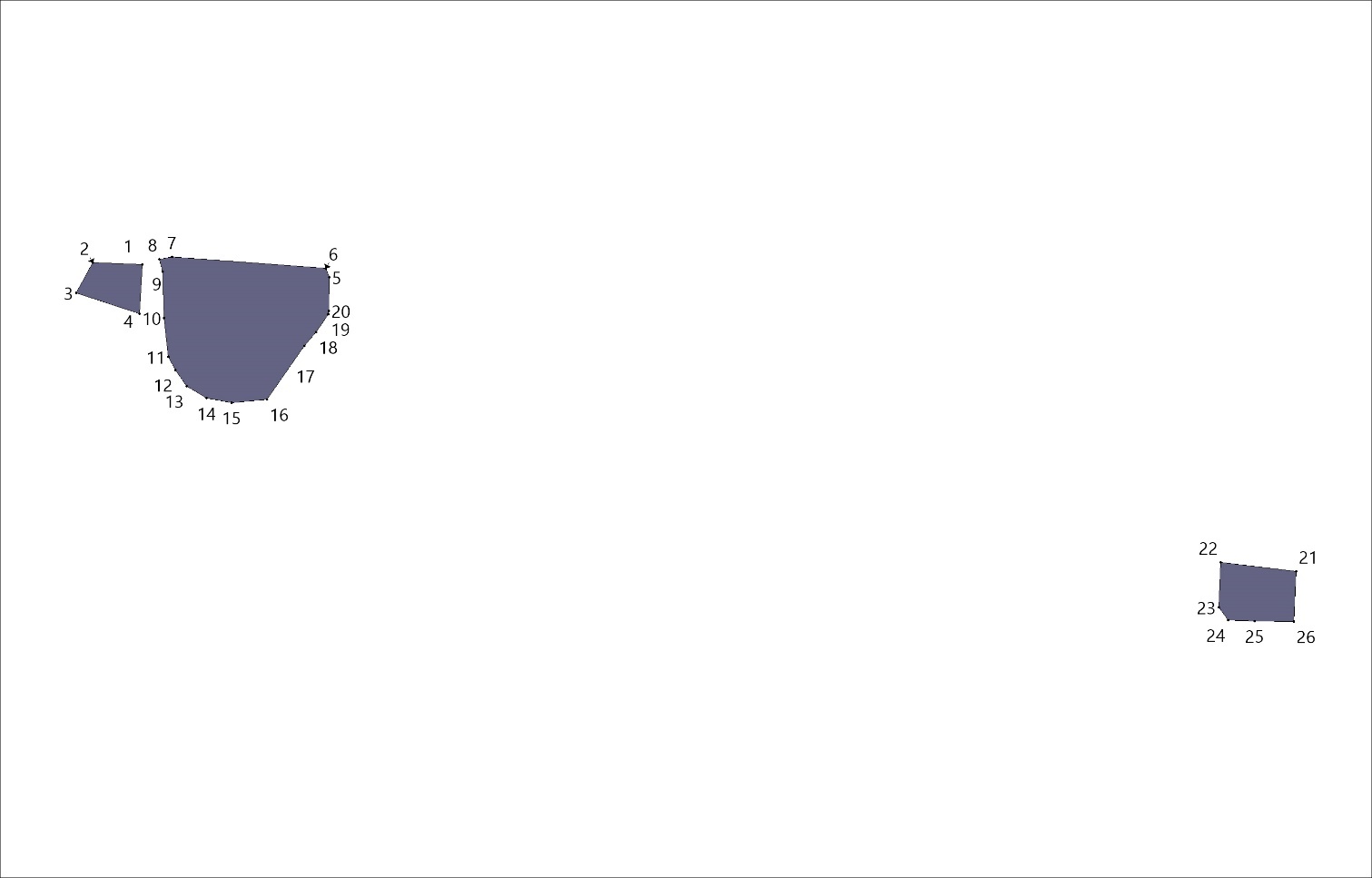 2. Территориальные зоны д.ГлутноЖ1 Зона застройки индивидуальными жилыми домами и домами блокированной застройкиПлощадь = 573351.67 кв.м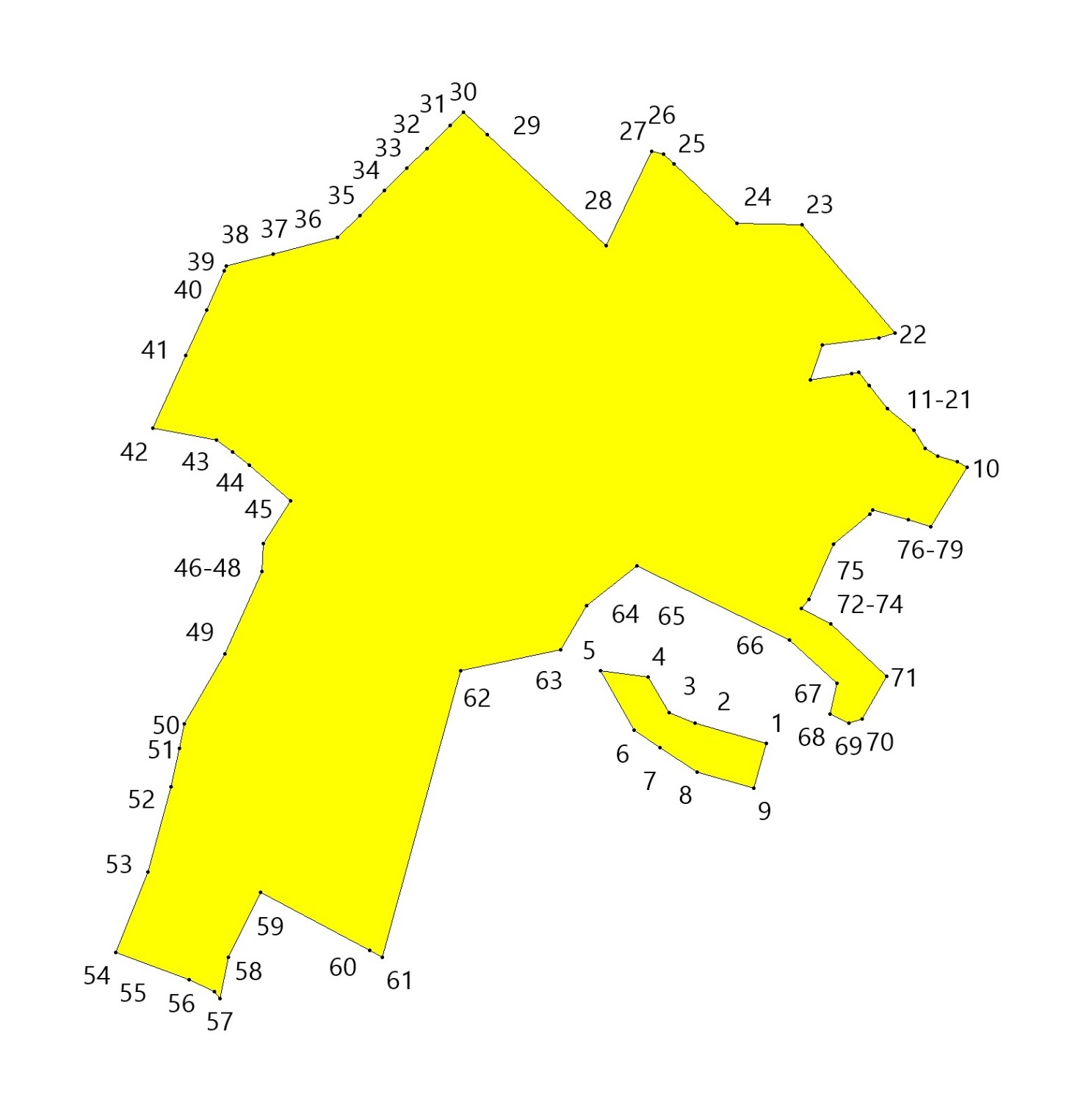 П1 Производственная зонаПлощадь = 43633.52 кв.м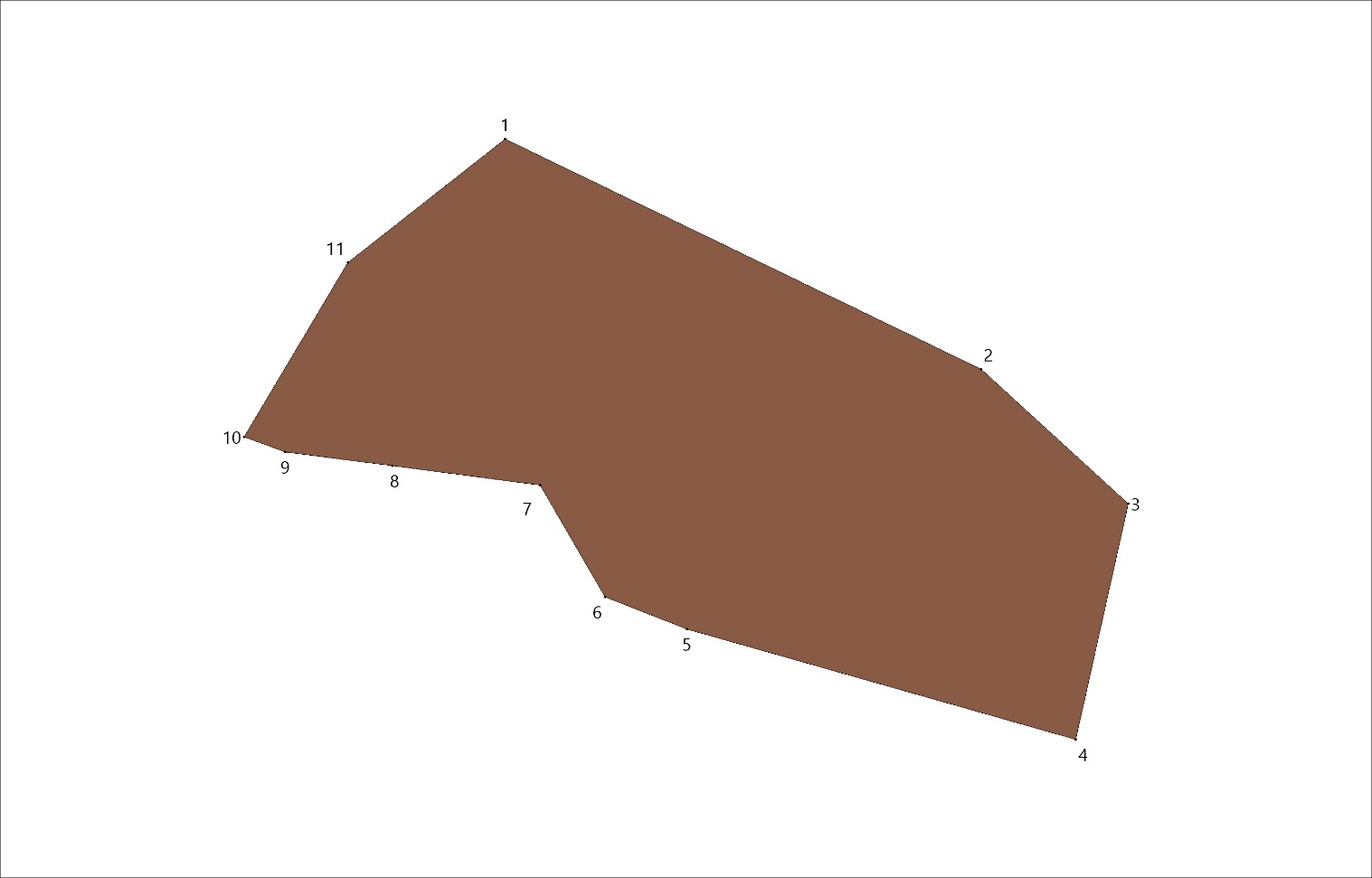 3. Территориальные зоны д.НекрасовоЖ1 Зона застройки индивидуальными жилыми домами и домами блокированной застройкиПлощадь = 193692.93 кв.м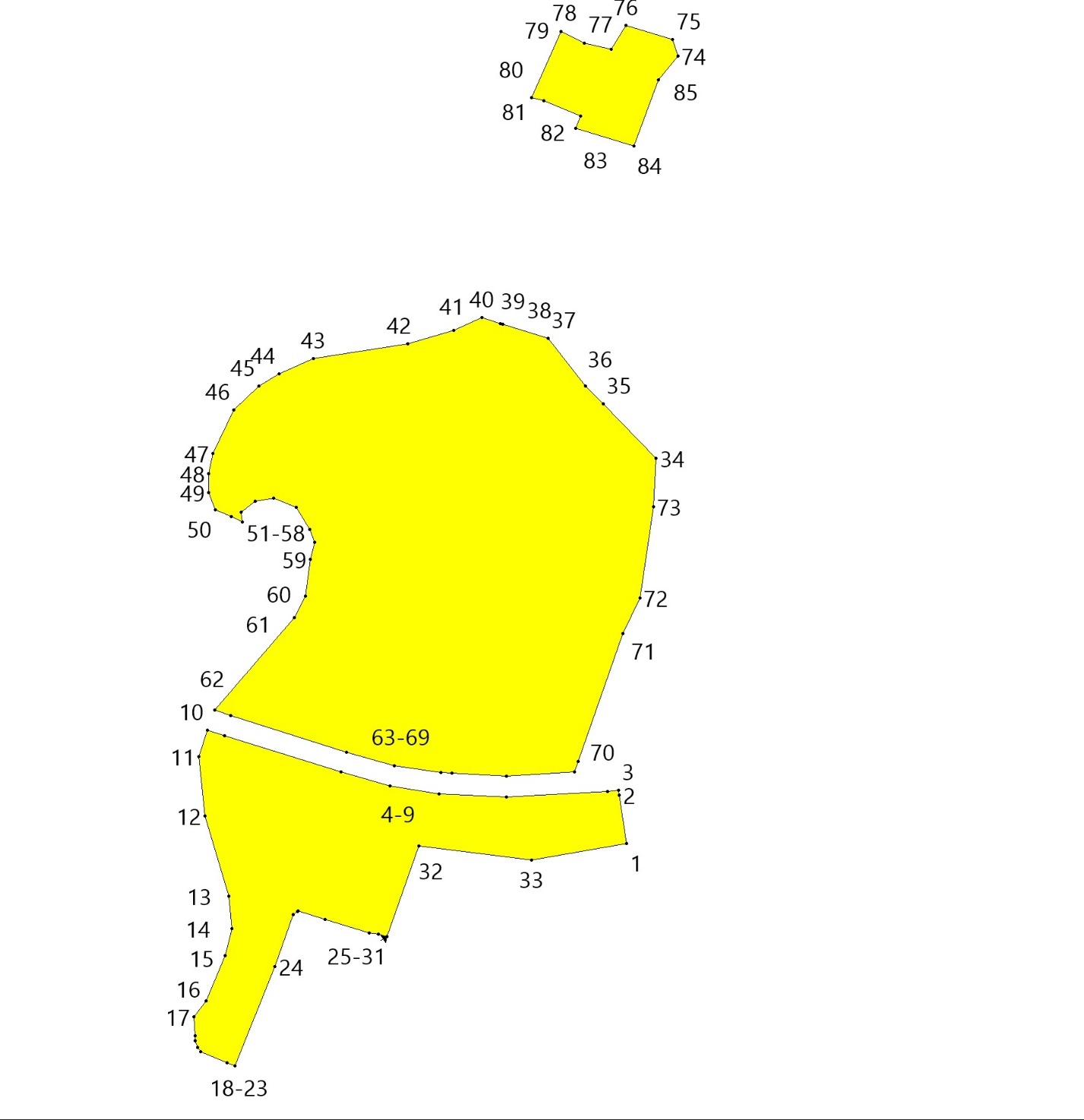 4. Территориальные зоны д.ПоддубьеЖ1 Зона застройки индивидуальными жилыми домами и домами блокированной застройкиПлощадь = 183947.87 кв.м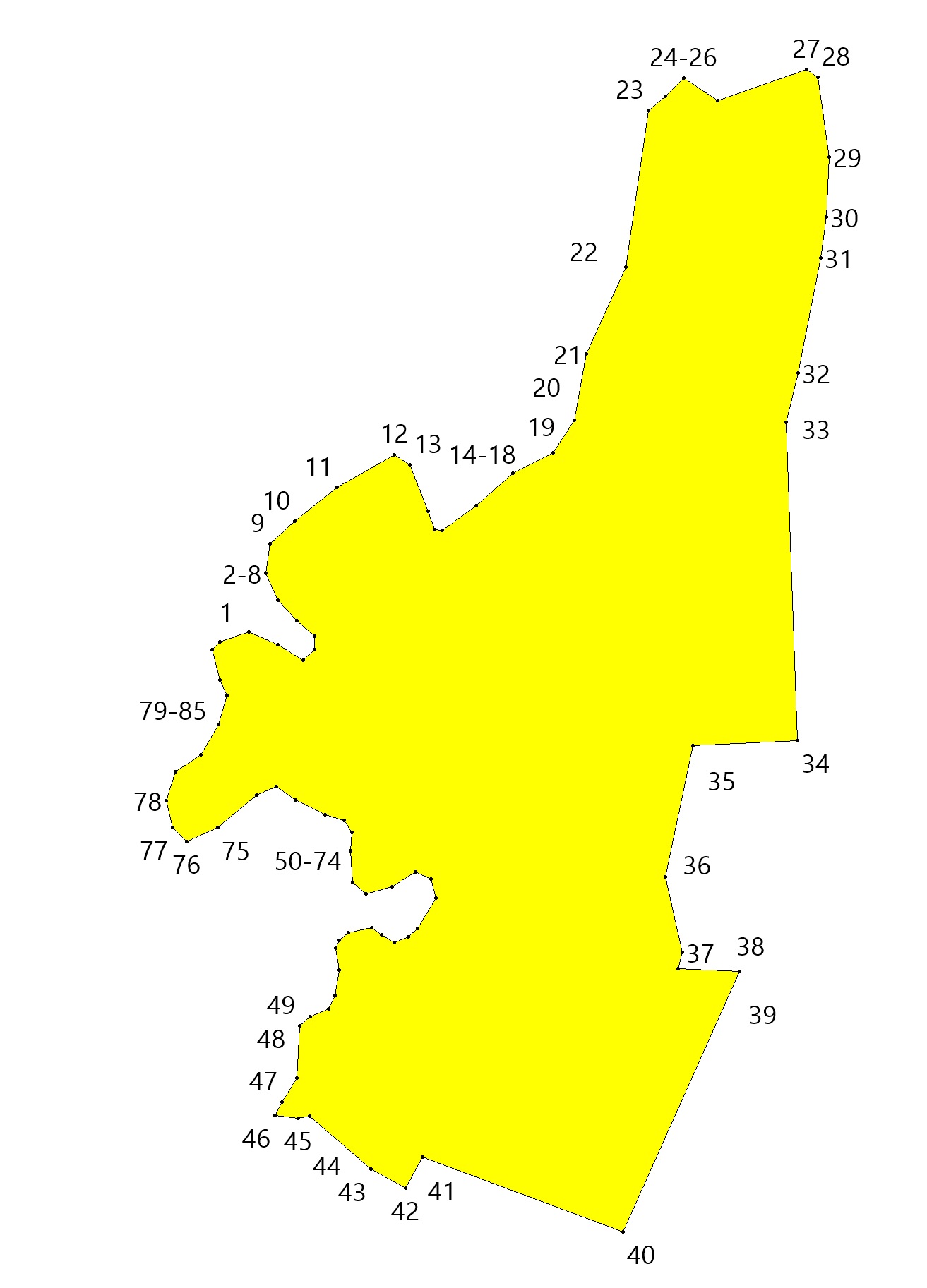 5. Территориальные зоны д.ПодмошьеЖ1 Зона застройки индивидуальными жилыми домами и домами блокированной застройкиПлощадь = 137732.11 кв.м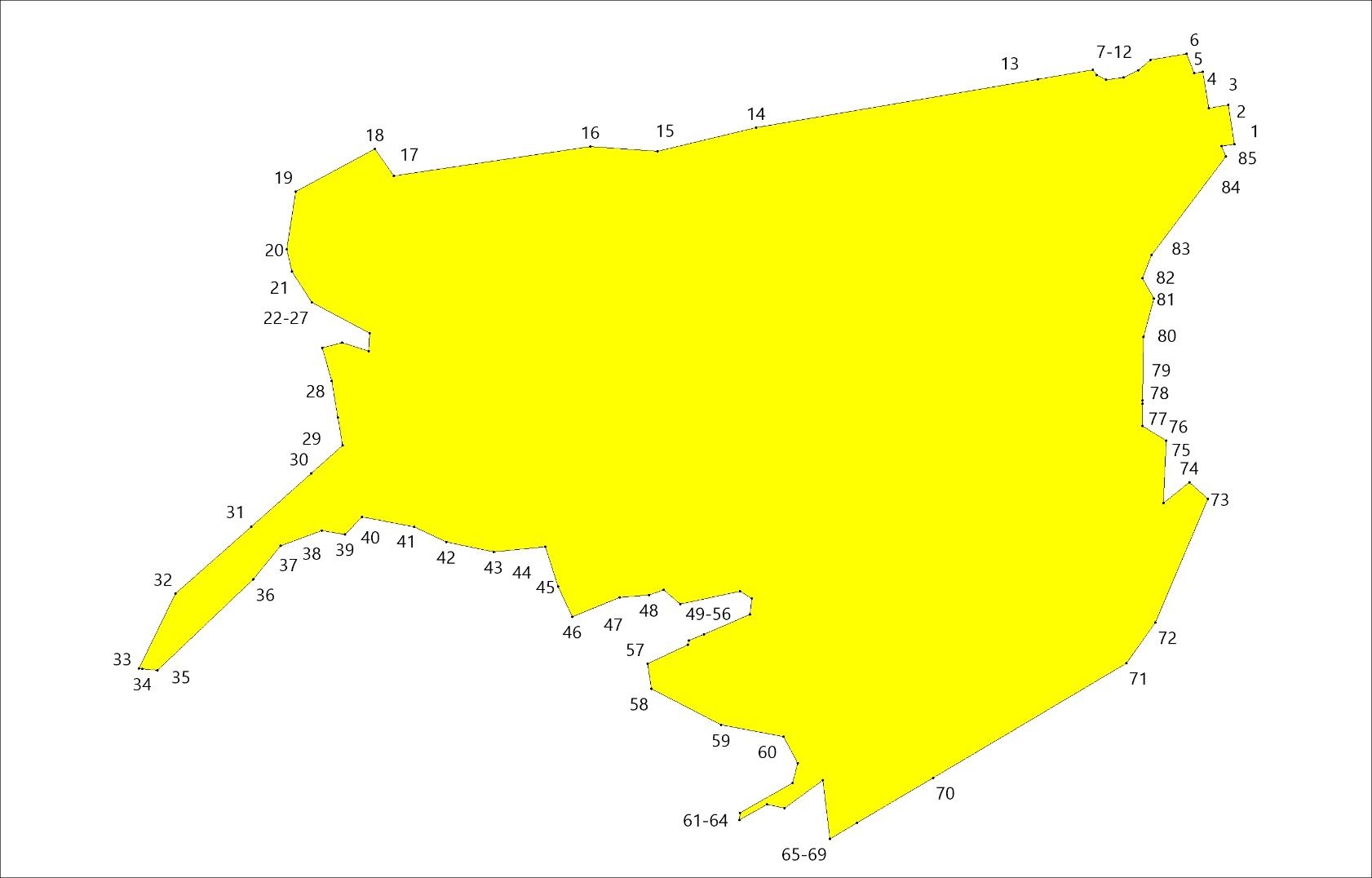 6. Территориальные зоны д.ПрудыЖ1 Зона застройки индивидуальными жилыми домами и домами блокированной застройкиПлощадь = 21308.89 кв.м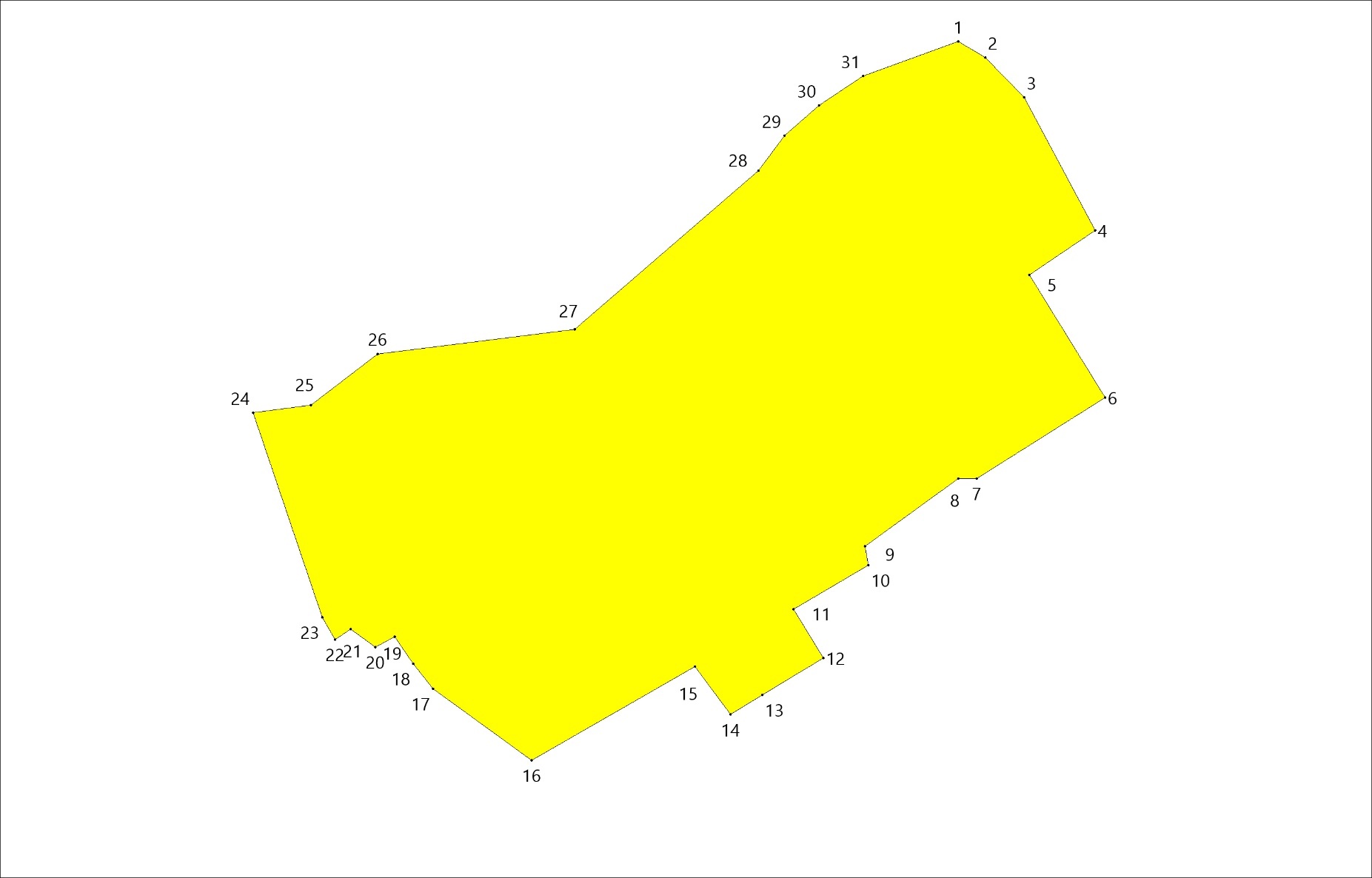 7. Территориальные зоны д.Пустая ВишеркаЖ1 Зона застройки индивидуальными жилыми домами и домами блокированной застройкиПлощадь = 1208462.60 кв.м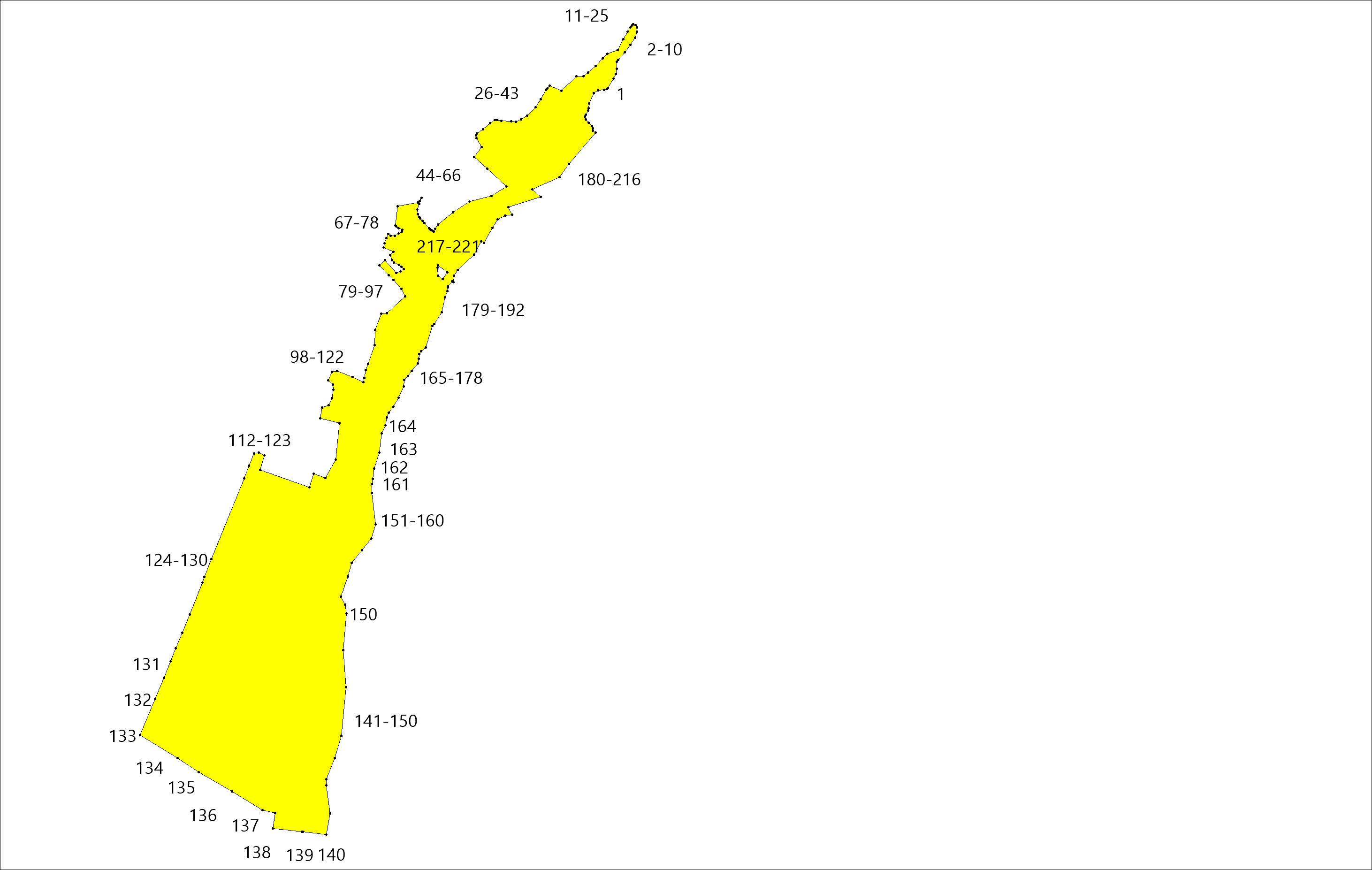 П1 Производственная зонаПлощадь = 10056.43 кв.м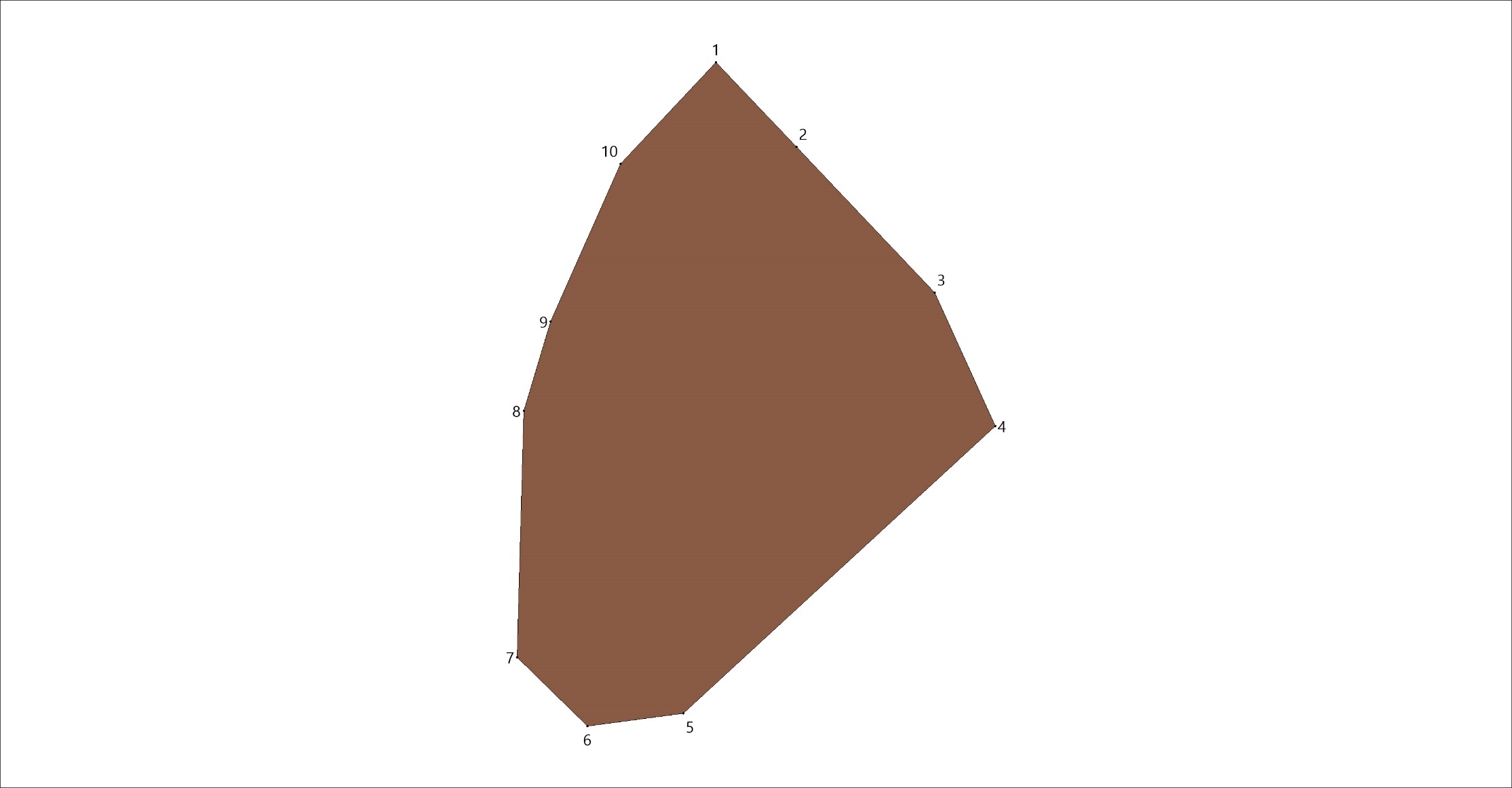 Р1 Зона рекреационного назначенияПлощадь = 21614.19 кв.м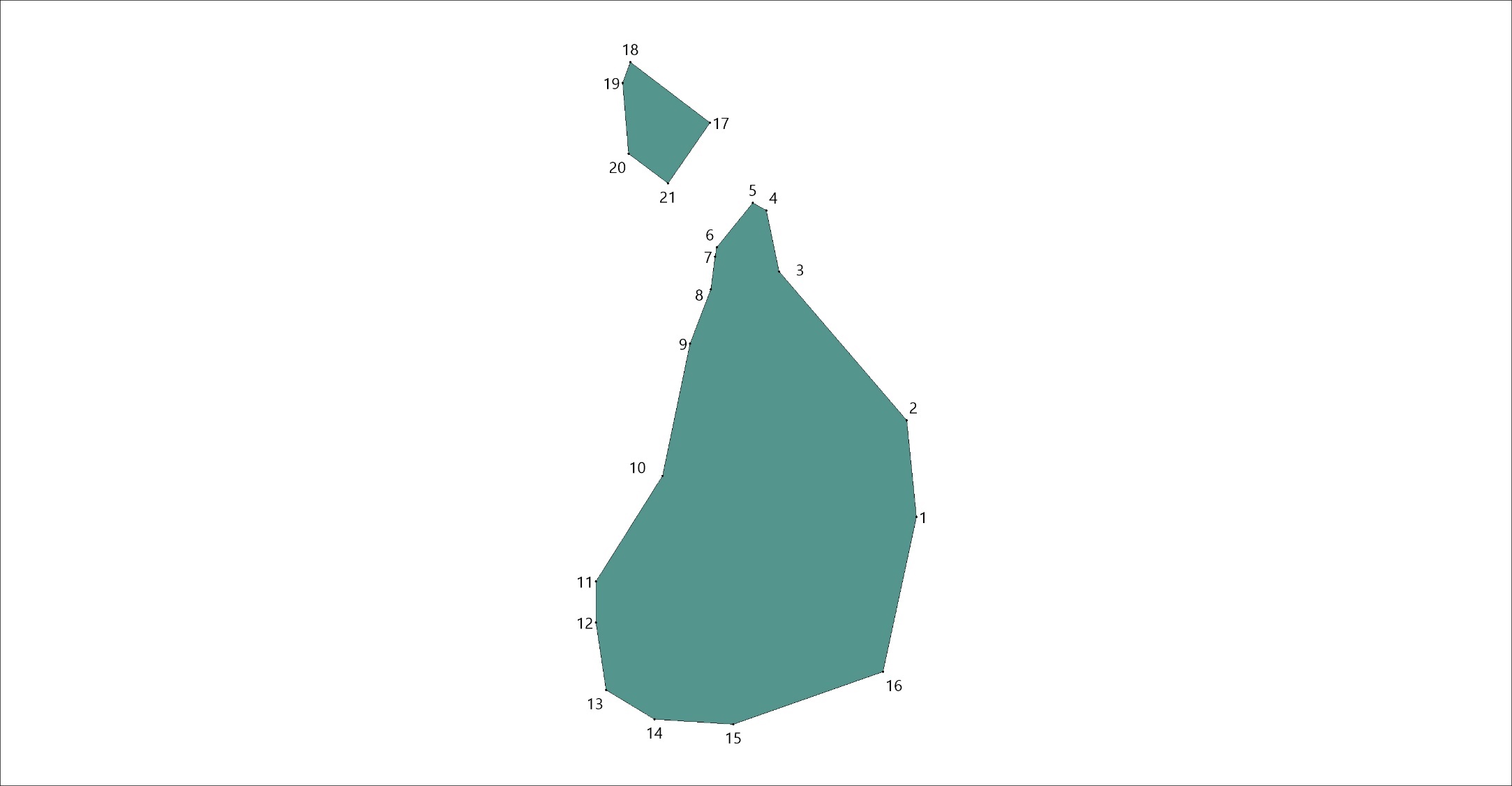 Т Территория транспортной  инфраструктурыПлощадь = 10487.36 кв.м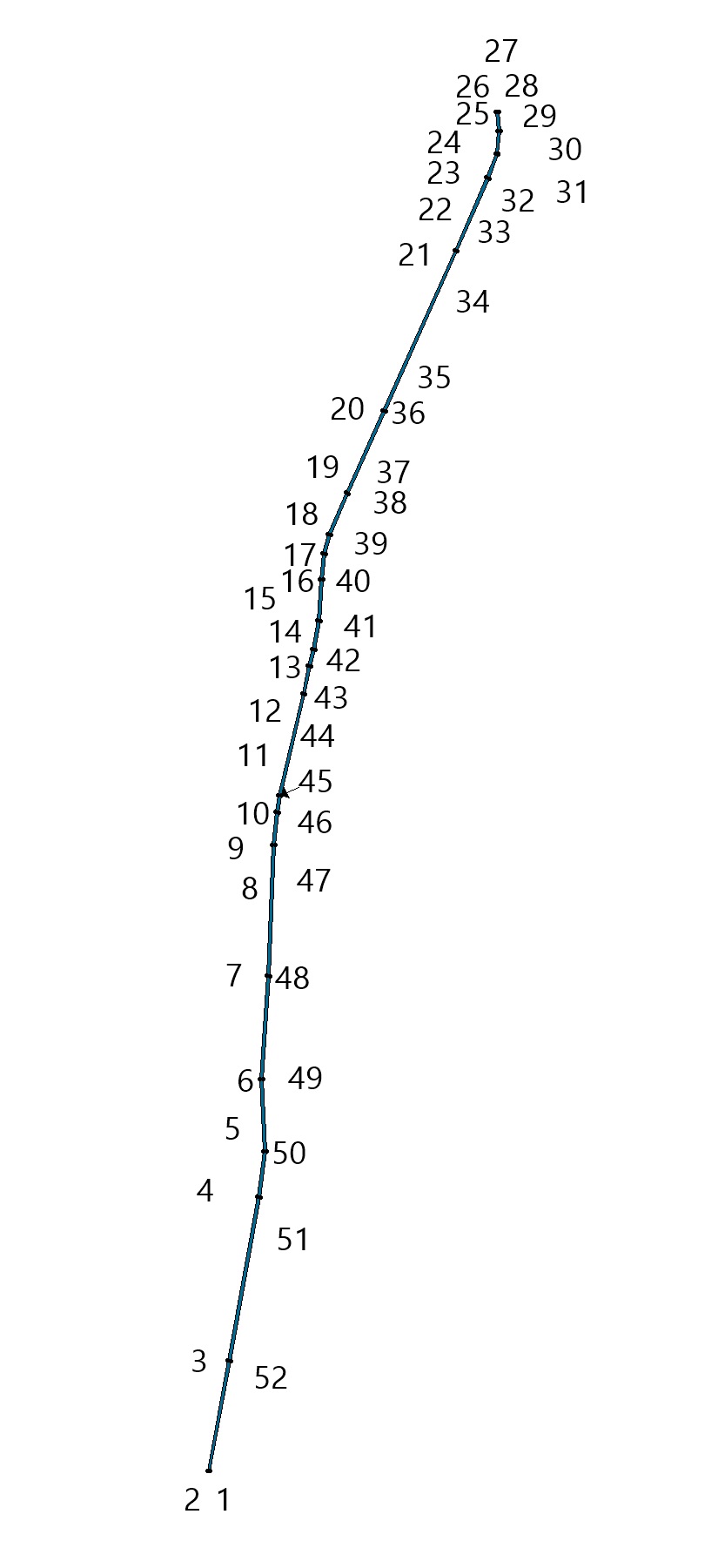 7. Территориальные зоны д.СелищиЖ1 Зона застройки индивидуальными жилыми домами и домами блокированной застройкиПлощадь = 347123.12 кв.м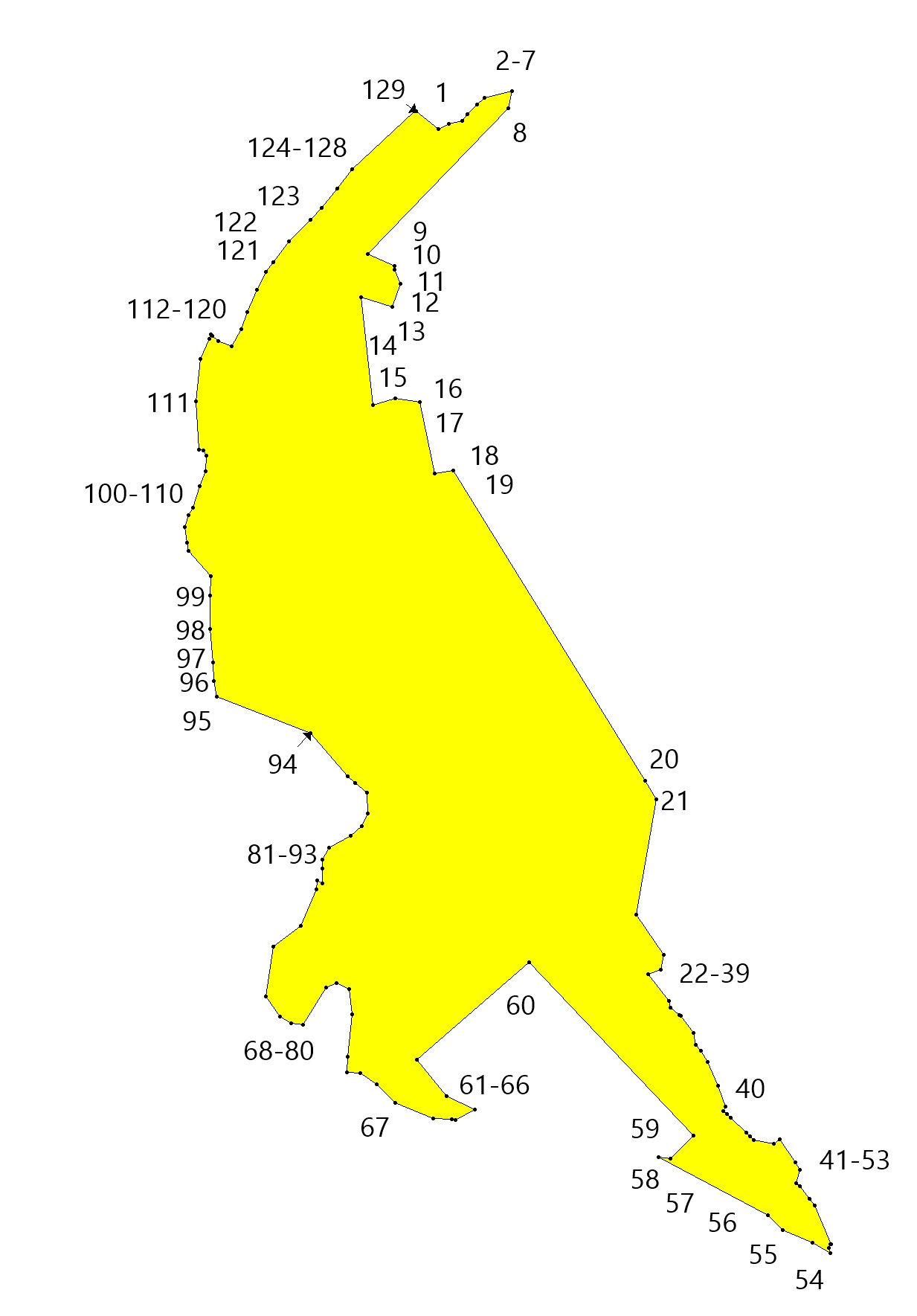 П1 Производственная зонаПлощадь = 34004.35 кв.м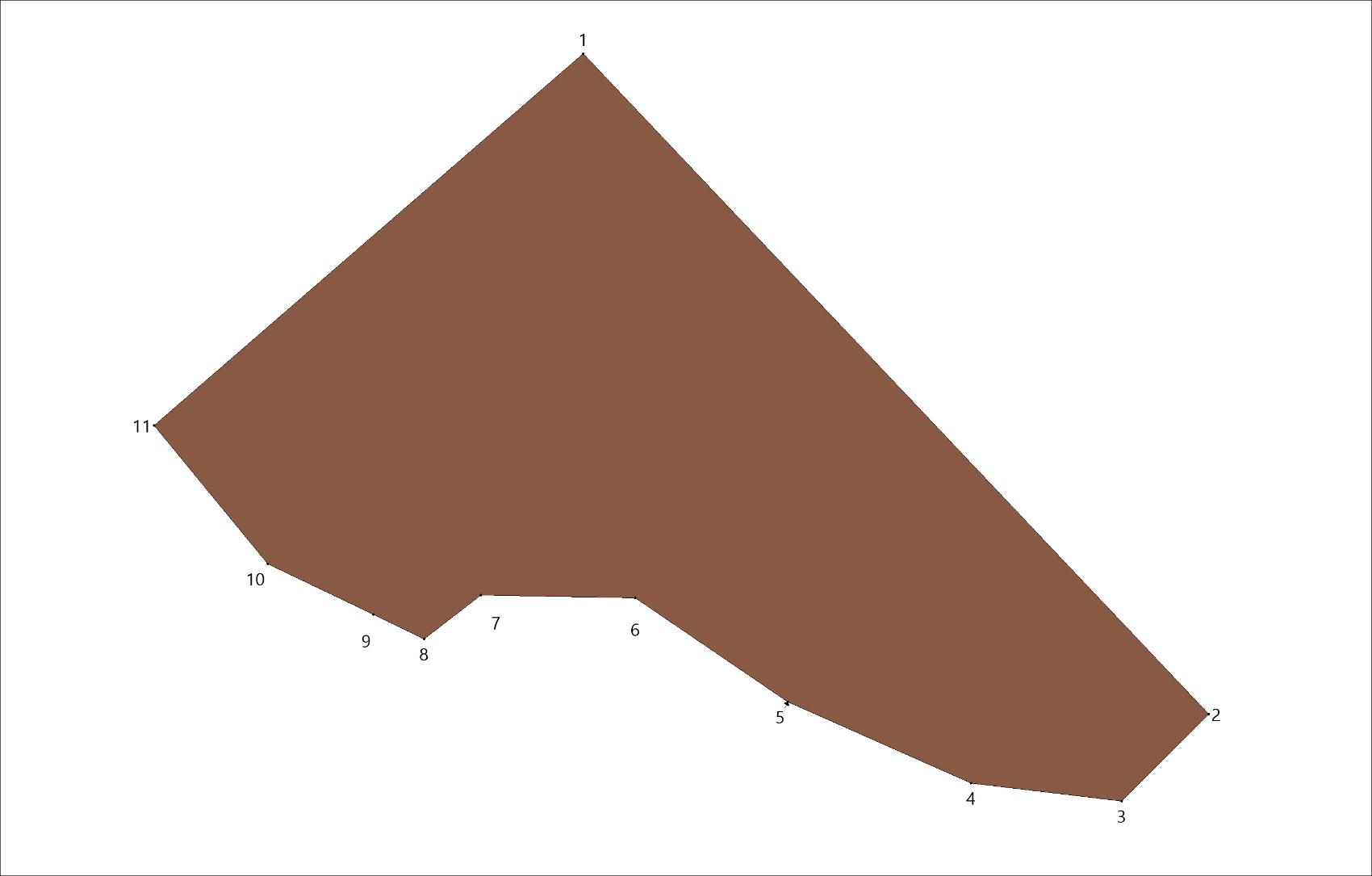 Зоны за границами населенного пункта.П1 Производственная зонаПлощадь = 246007.11 кв.м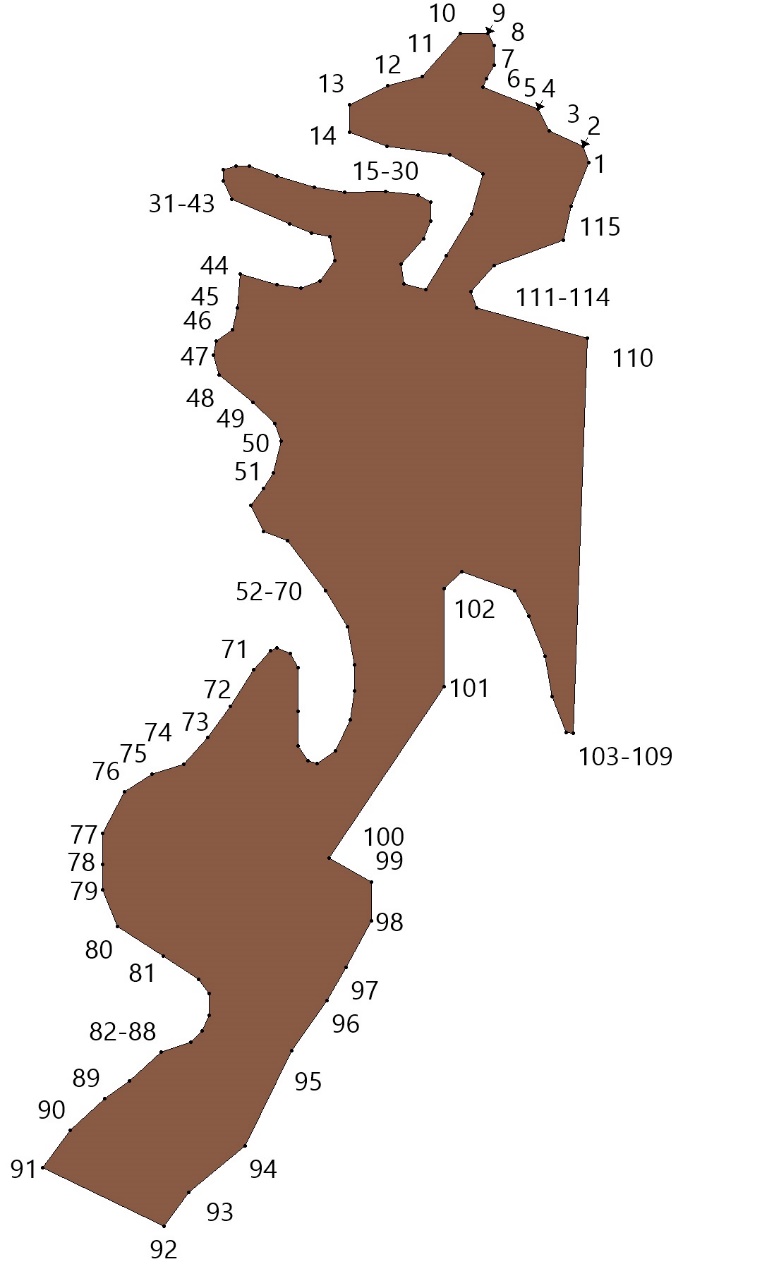 СН Зона специального назначения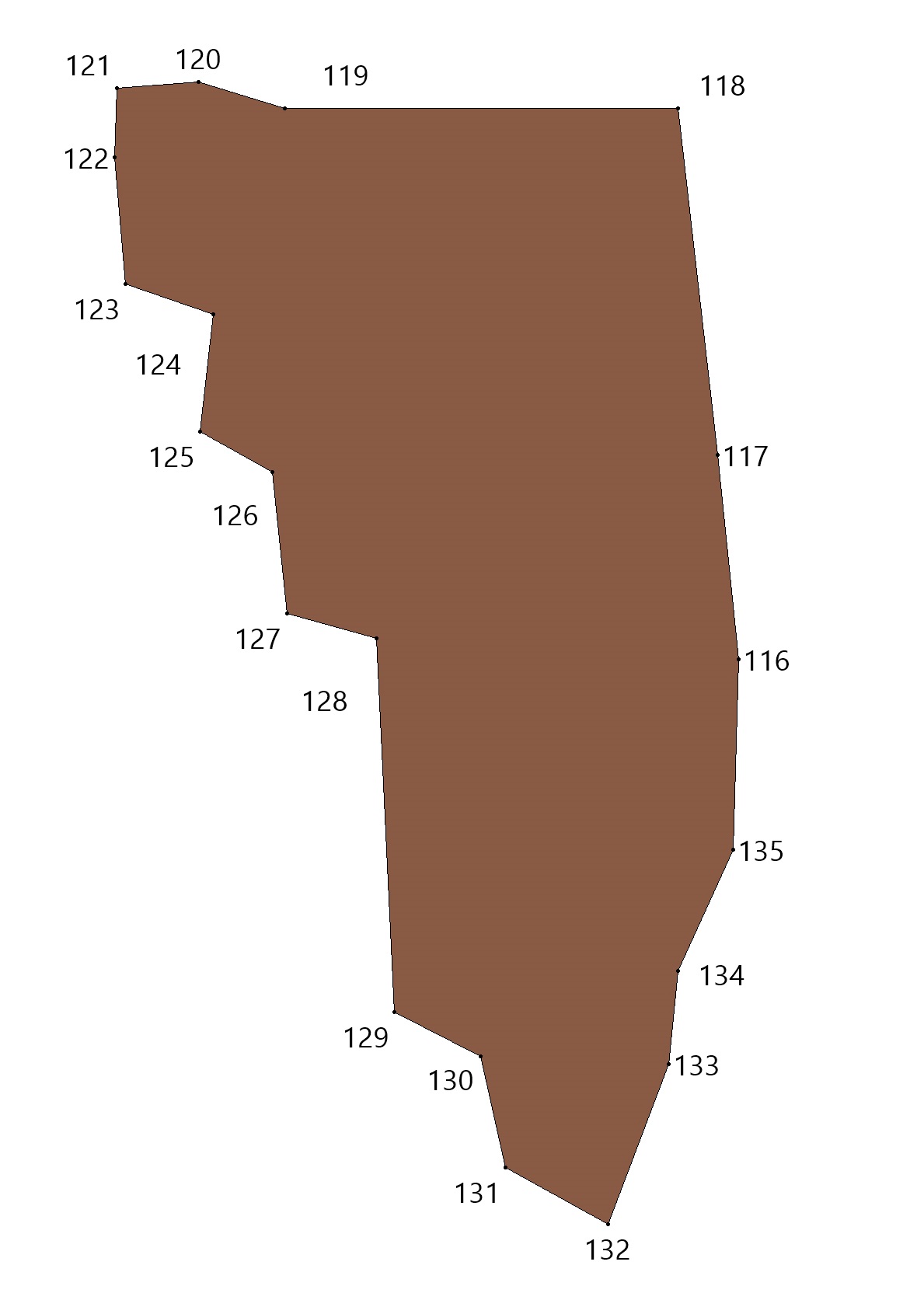 СН Зона специального назначенияПлощадь = 51257.57 кв.м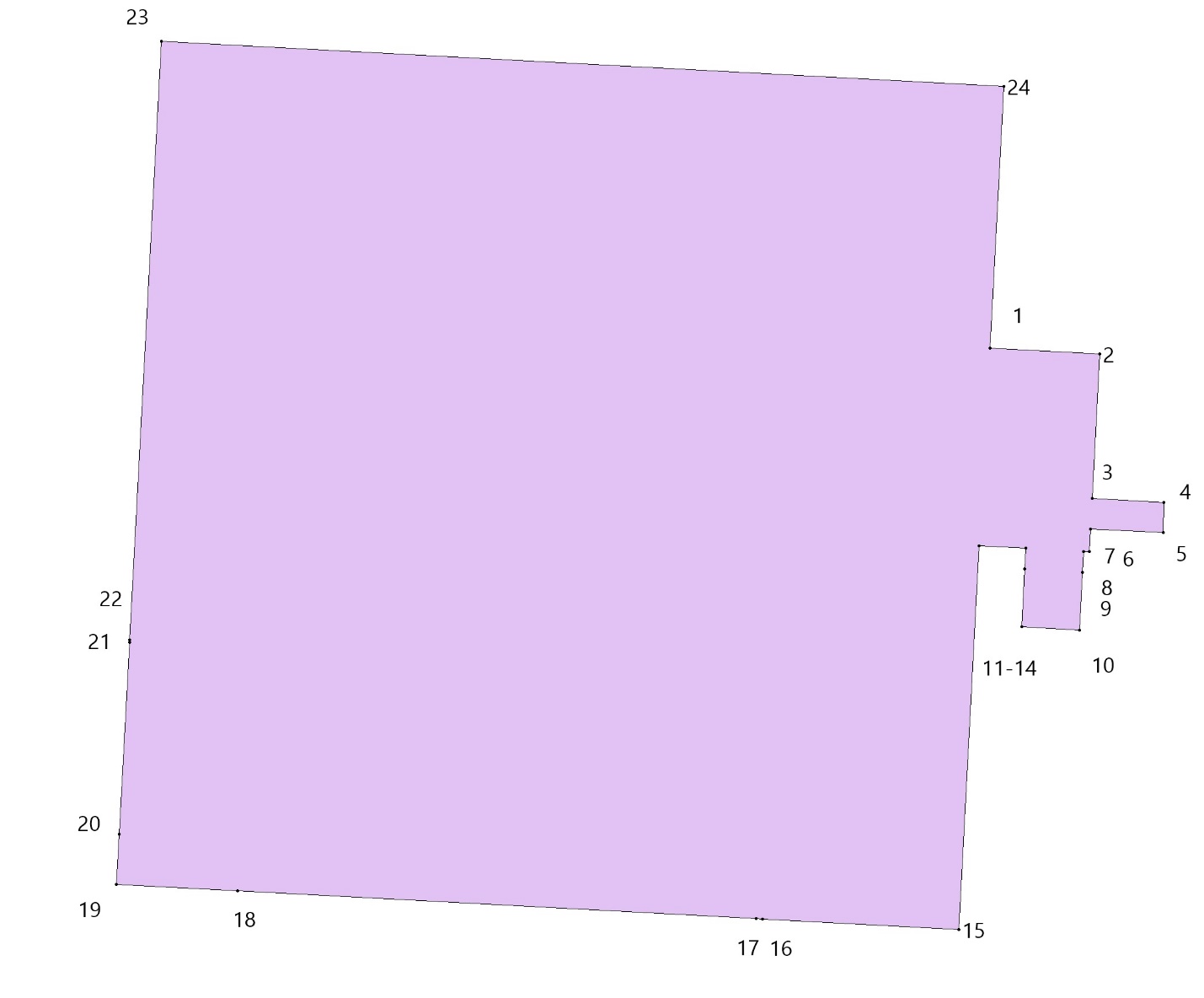 КЛ Зона кладбищПлощадь = 162761.90 кв.м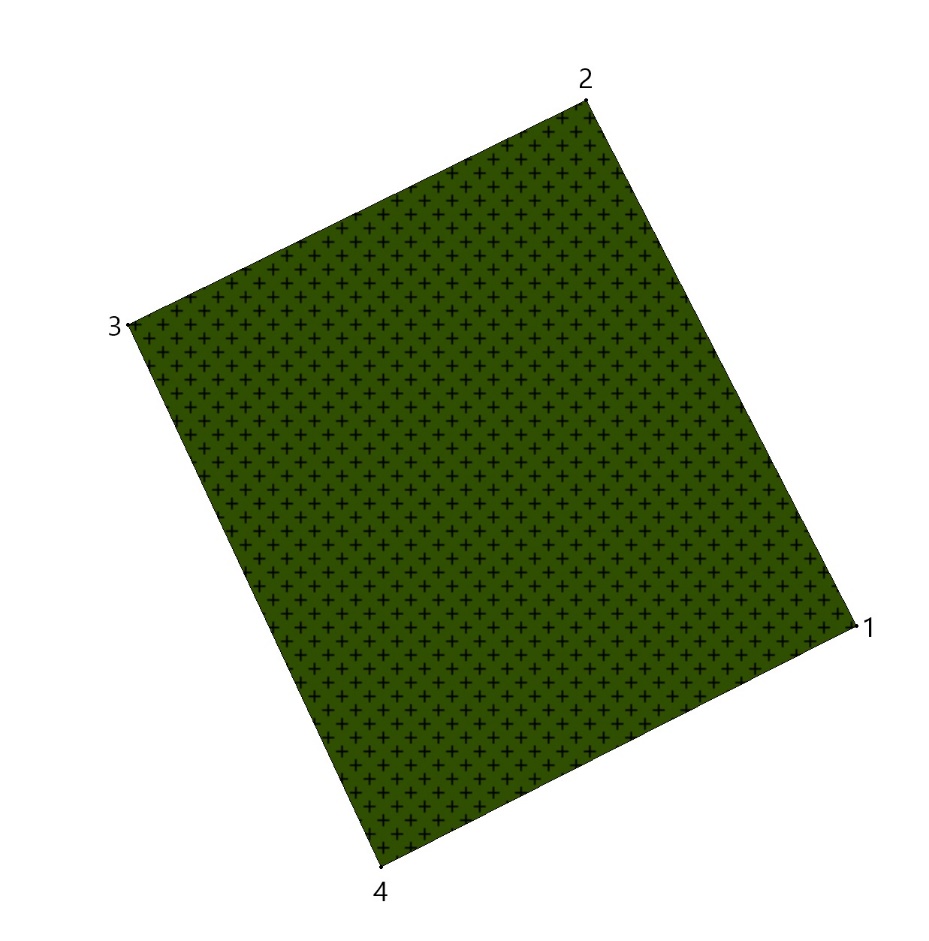 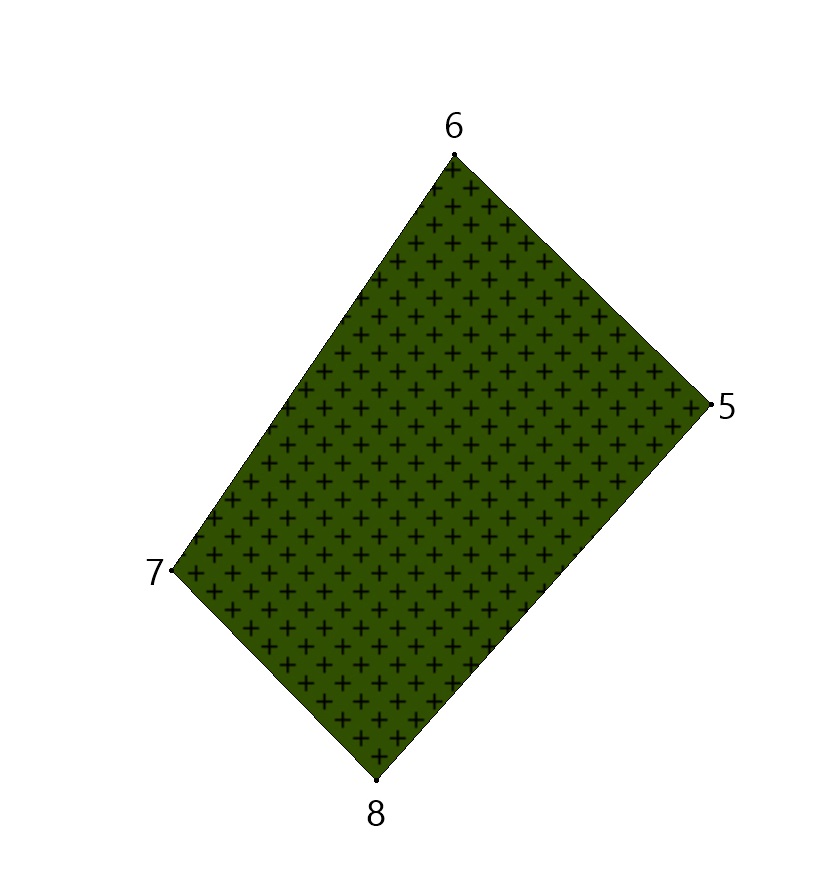 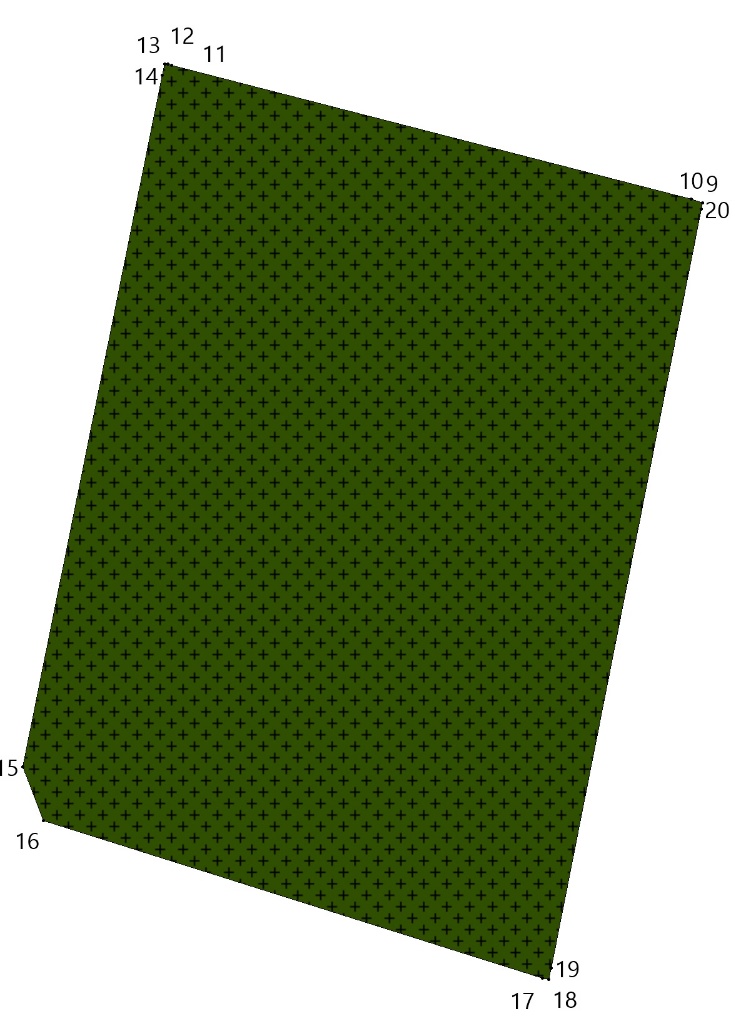 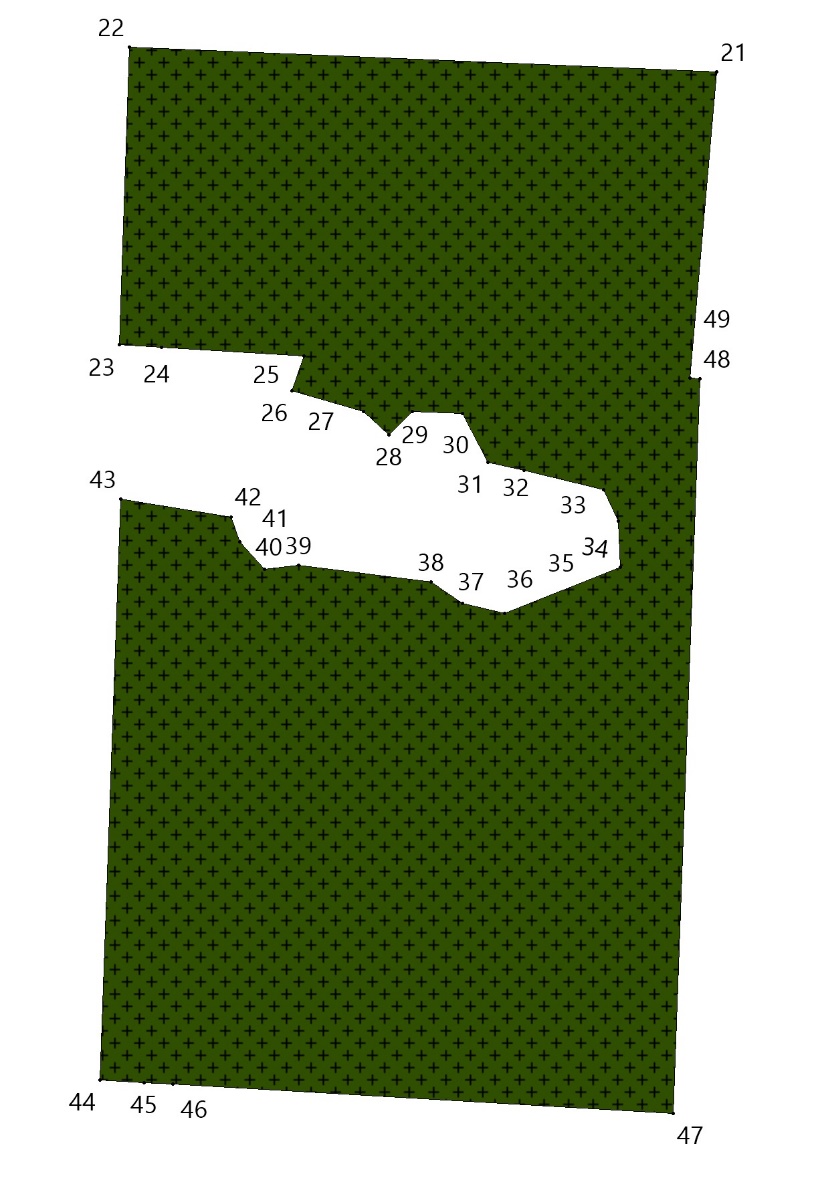 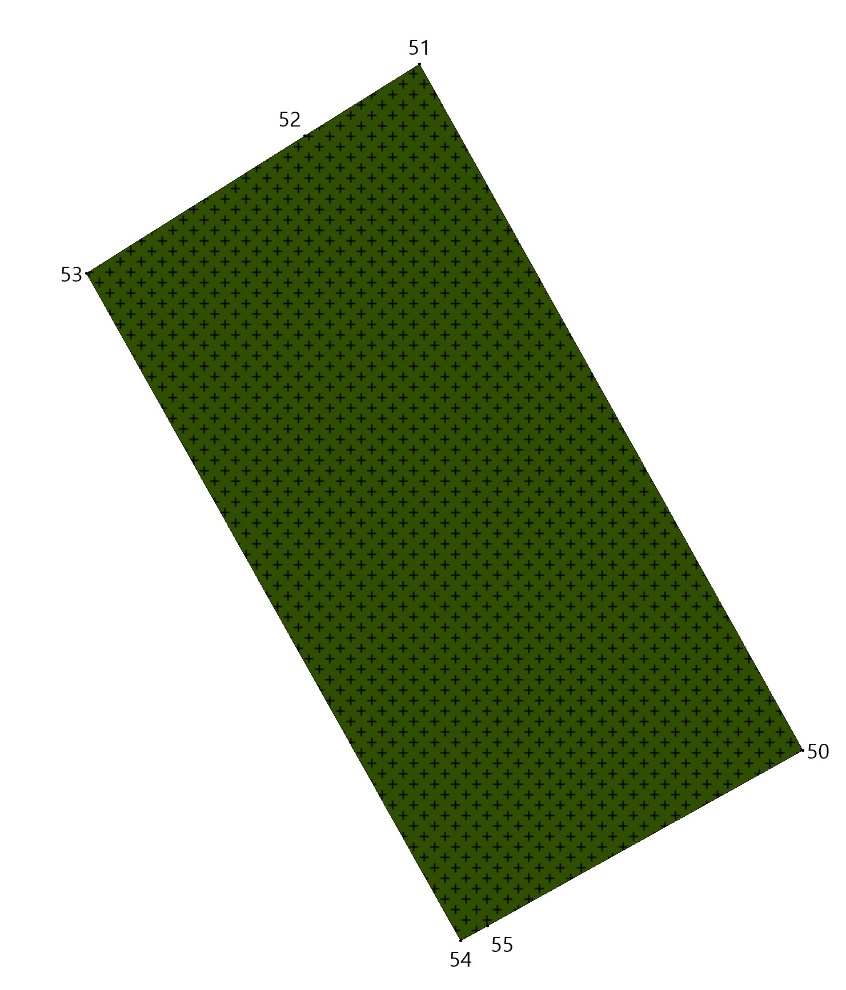 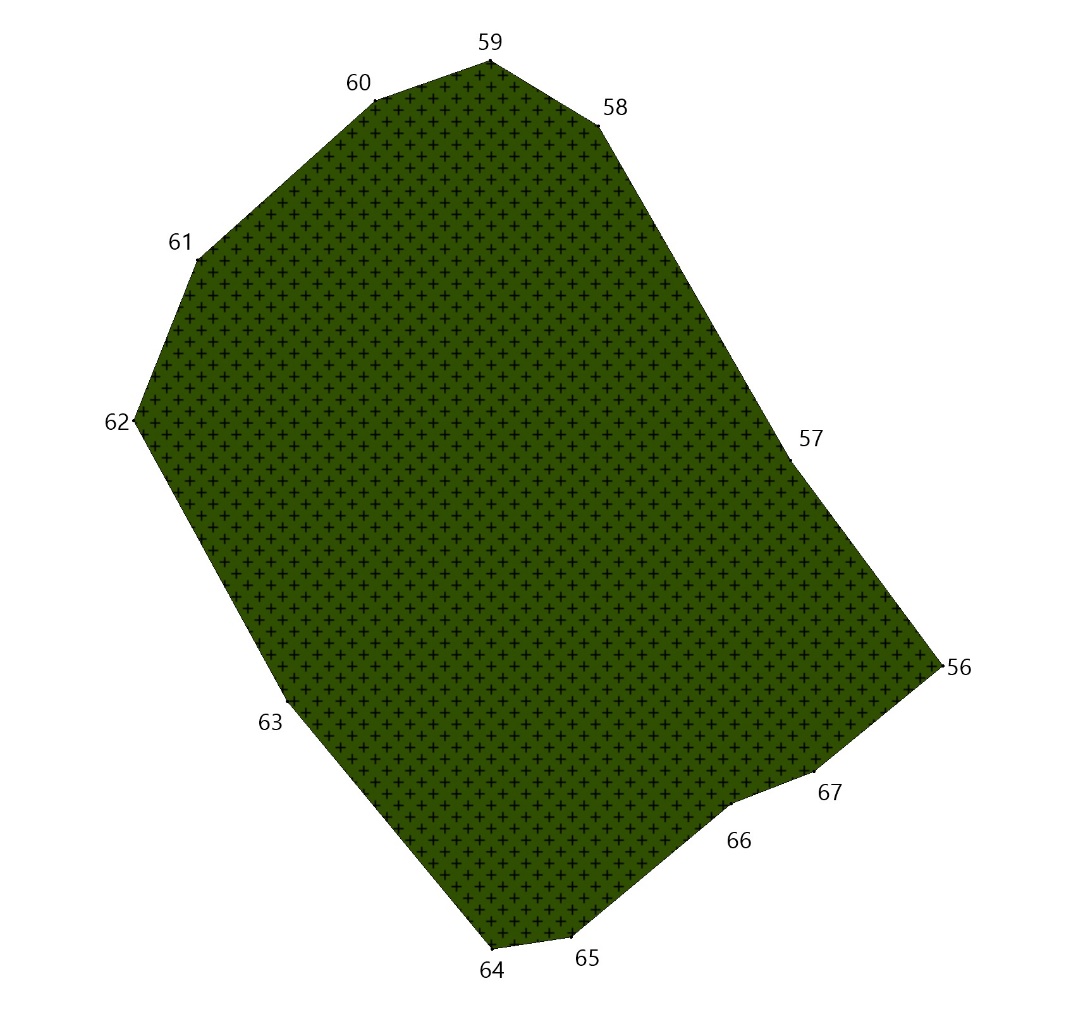 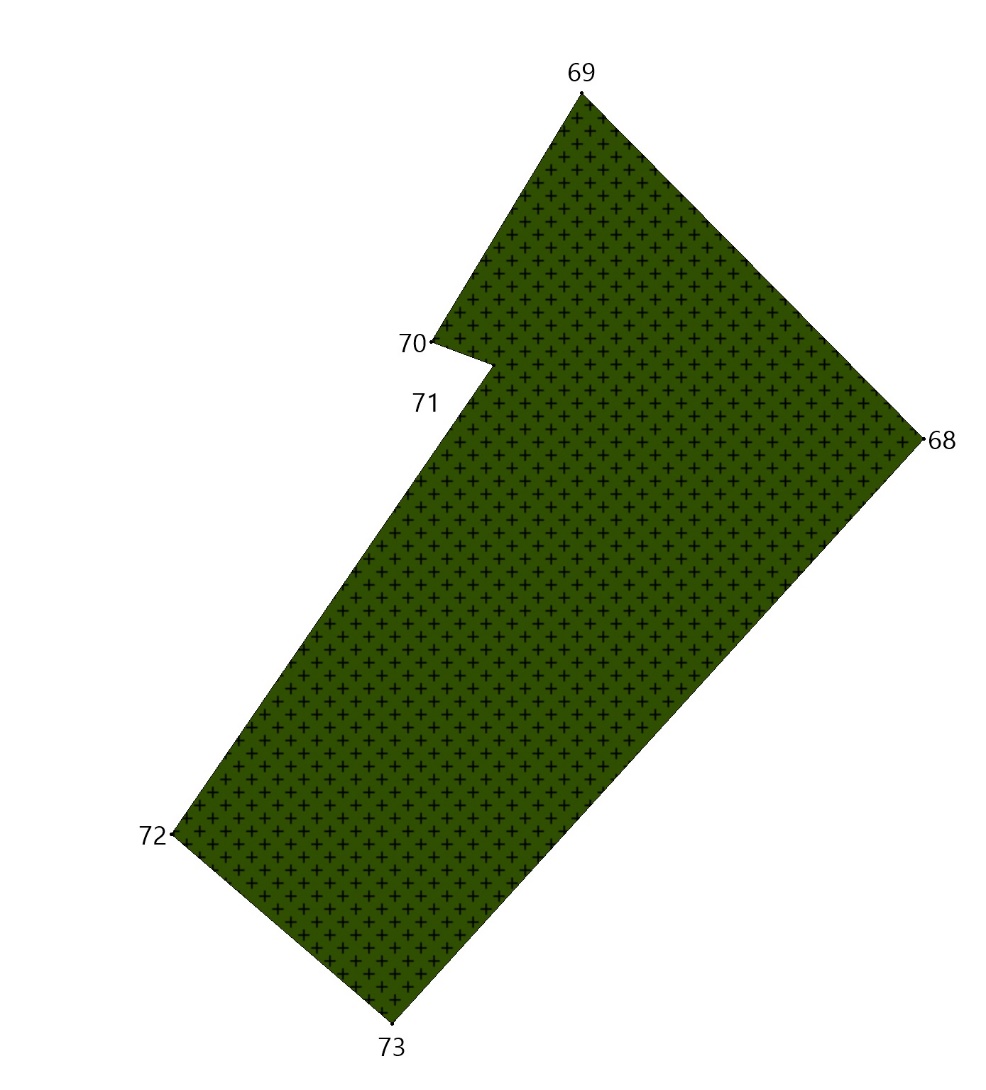 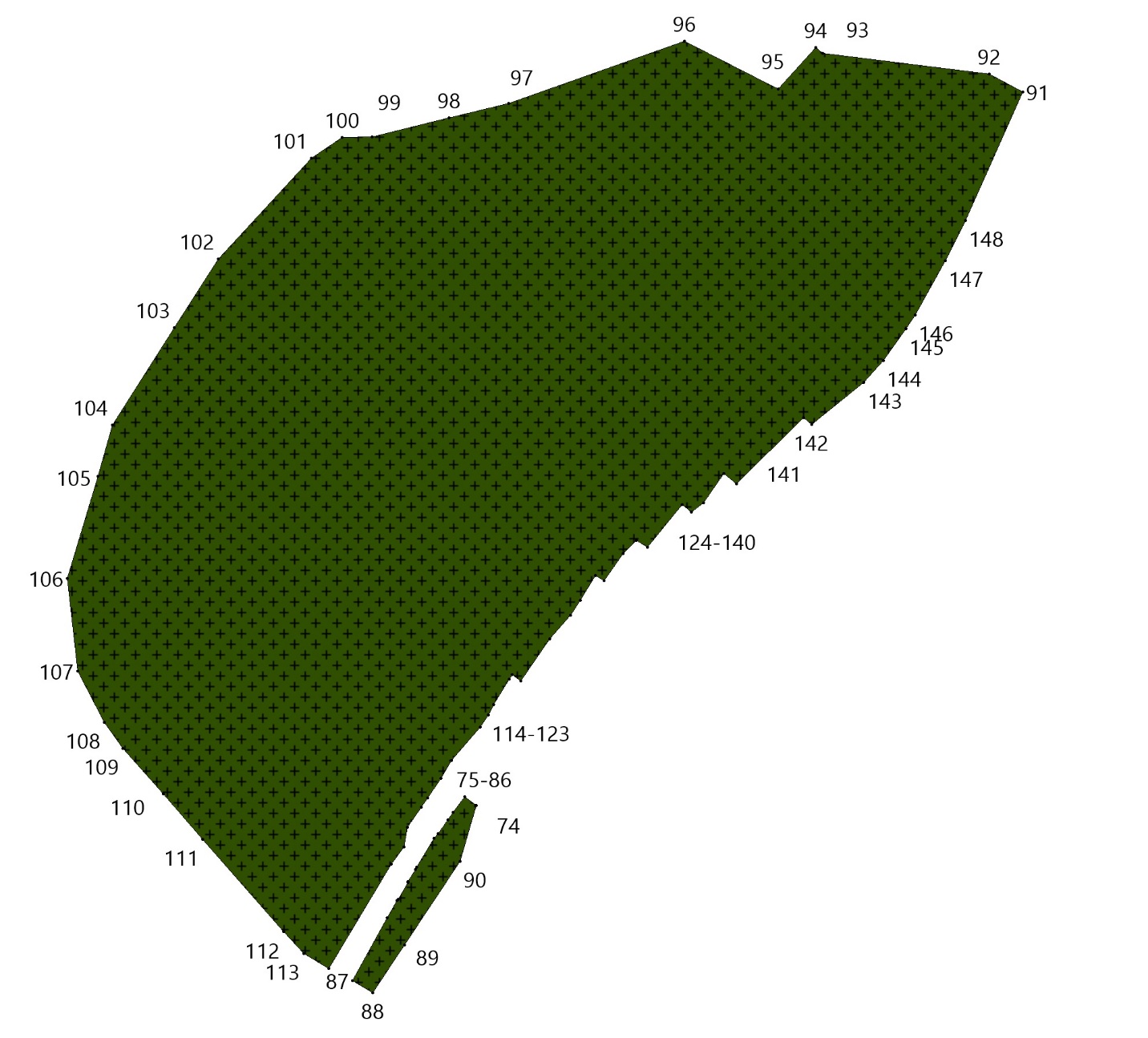 СХ1 Зона садоводства и  огородничестваПлощадь = 211547.99 кв.м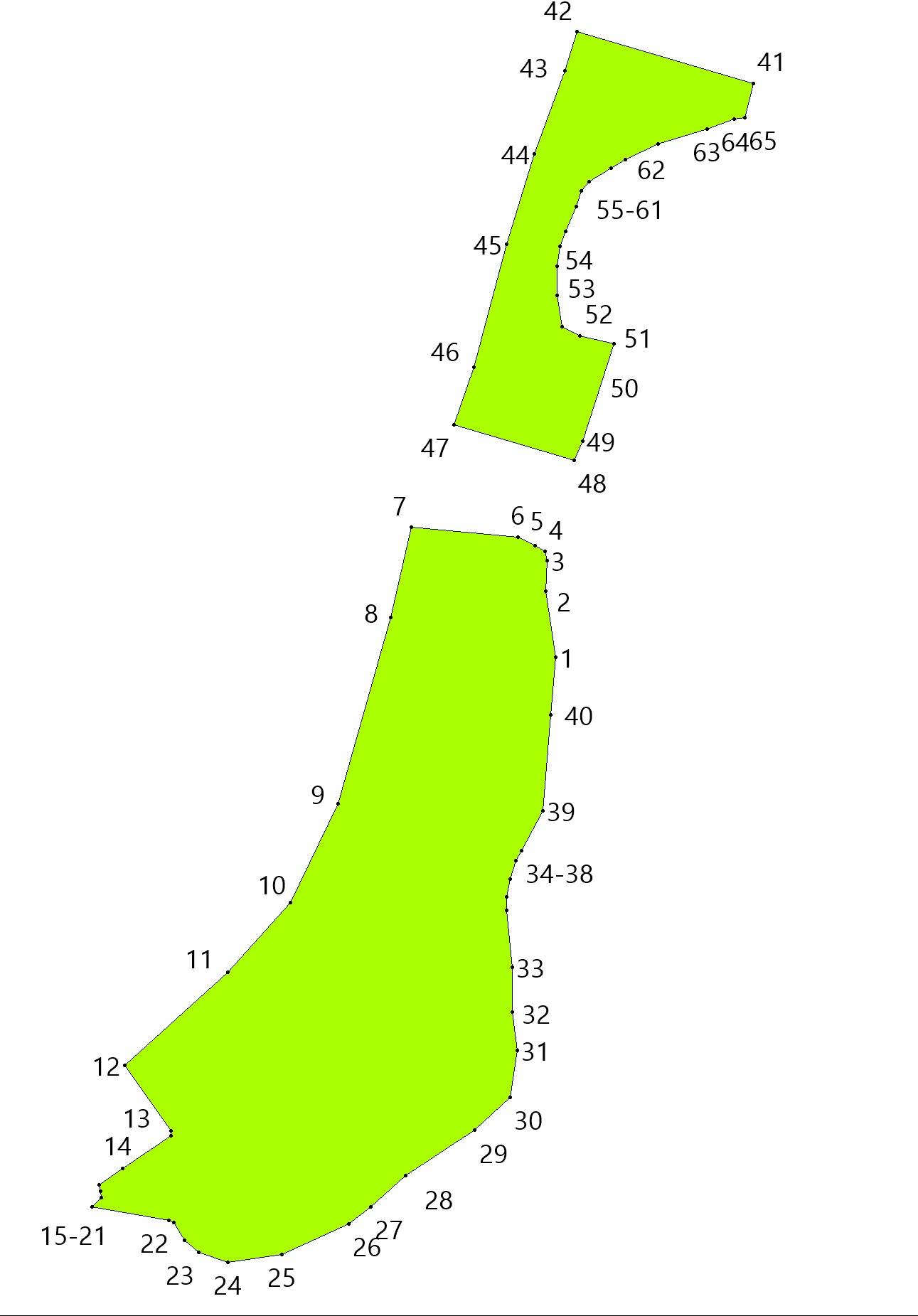 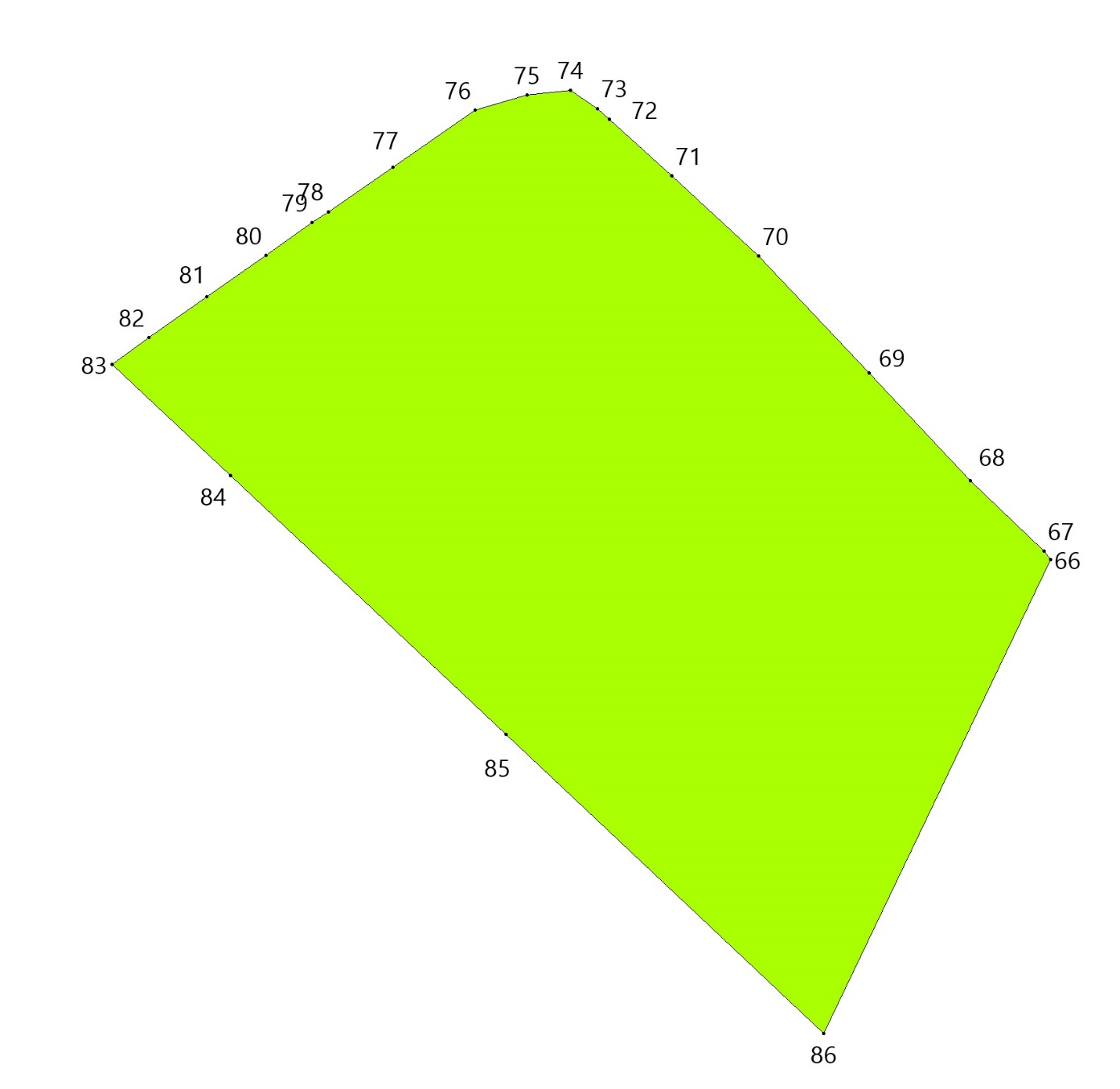 И Территория инженерной  инфраструктурыПлощадь = 113052.27 кв.м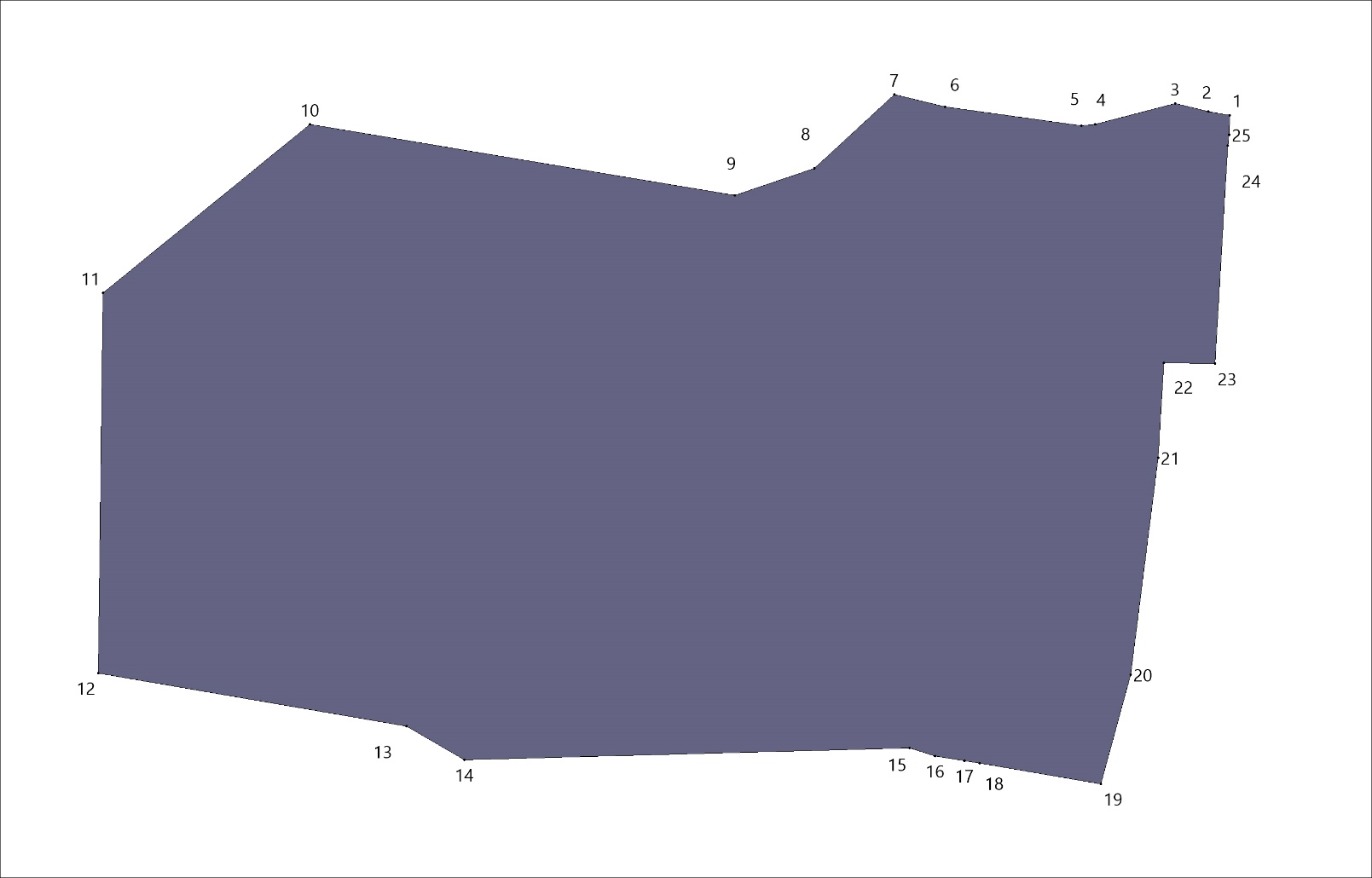 №№ точекXY1614976.222233433.762615037.342233363.893615112.332233411.954615430.012233077.265615031.902232712.316614975.562232771.527614803.892232948.338614837.692232980.279614771.972233051.2910614727.492233027.1511614545.632233218.2012614540.052233210.9413614525.442233226.2514614531.652233232.8815614527.282233237.4716614402.672233373.3917614434.372233399.5018614473.082233372.0919614501.062233358.2720614569.492233325.9121614653.432233288.1522614719.432233256.3823614725.092233268.2124614795.662233231.9325614818.382233278.7326614788.732233292.8827614794.882233305.2528614768.512233318.2929614777.322233338.5130614788.112233359.2631614804.292233388.6932614886.442233482.4733614864.962233363.7834614907.112233346.9235614901.722233331.0636614980.302233297.1537614970.612233275.2738614983.422233268.6239614950.692233197.5640614864.402233236.2041614885.802233281.9642614842.242233304.0443613854.772233628.6444613889.442233587.2345613901.612233582.1746613904.762233571.2047613904.992233565.1448613894.742233554.1049613892.382233552.3850613875.902233536.0151613872.982233534.2952613858.692233534.3153613853.152233537.1554613849.812233534.9555613840.162233549.5556613837.712233552.0057613813.462233587.5758613836.542233608.8959613836.542233613.1360611756.362233683.4461611763.012233574.8262611839.262233579.5663611852.992233593.6564611854.822233584.0765611851.152233580.3066611884.242233582.3567611898.732233370.8668611891.032233369.8669611845.722233365.1170611839.682233359.5571611841.772233315.4172611871.792233316.8173611884.992233256.4574611794.332233247.3275611786.352233246.7476611781.472233239.1477611782.062233234.4078611786.952233194.9379611789.762233195.4280611794.902233164.3481611790.792233164.0382611791.352233159.5683611793.092233153.7184611782.182233131.7885611765.542233120.3286611742.632233111.0387611736.002233104.7988611703.812233105.6289611680.462233101.6290611661.052233116.6991611656.612233199.7092611628.752233202.7093611592.382233201.0094611589.072233223.8595611493.732233228.4596611507.012233274.7597611571.372233280.9198611552.902233667.6499611870.572233800.82100611879.482233655.48101611876.372233655.23102611785.222233649.56103611783.242233679.18104611786.982233680.50105611854.512233688.44106611851.882233710.88107611841.822233709.70108611841.202233716.30109611816.972233714.03110611817.152233712.12111611806.822233711.11112611806.642233713.01113611784.032233710.79114611777.742233794.51115611796.502233796.77116611858.692233800.37117613144.962234593.64118613151.652234587.66119613170.532234569.97120613199.692234538.93121613088.082234438.66122613108.732234416.23123613070.552234376.50124613142.432234305.59125613210.892234237.28126613345.122234382.87127613421.042234300.51128613414.082234294.40129613398.692234279.86130613395.782234276.88131613437.092234234.56132613444.772234225.57133613475.412234193.08134613511.282234155.17135613521.052234147.05136613477.392234098.88137613486.852234089.72138613522.132234059.56139613515.772234053.22140613514.962234053.94141613507.752234046.46142613509.382234044.81143613492.732234026.72144613503.132234016.43145613507.812234011.79146613518.152234001.43147613527.372233992.49148613525.272233990.24149613530.252233985.39150613533.912233981.74151613534.942233982.76152613545.192233970.89153613550.382233969.52154613560.662233979.65155613562.702233977.60156613574.582233991.41157613604.522234024.95158613631.172233997.75159613666.842234033.32160613684.342234014.87161613714.852233982.17162613716.232233980.50163613740.072233951.62164613796.612233891.64165613728.282233819.94166613719.152233809.21167613711.582233802.13168613695.872233786.94169613664.722233760.79170613680.982233733.70171613743.402233686.26172613676.802233665.20173613600.322233615.51174613580.722233628.81175613551.862233623.37176613473.552233517.22177613571.682233442.77178613470.252233320.44179613353.082233316.84180613287.802233314.56181613236.022233310.28182612982.642233298.41183612796.792233289.08184612463.562233273.29185612063.132233254.22186611947.492233248.47187611916.102233246.99188611914.362233246.95189611913.812233256.09190611911.452233302.73191611911.672233319.33192611914.402233328.02193611918.892233335.99194612042.132233461.46195612198.782233622.41196612470.282233897.20197612870.572234301.86198613145.472234581.47199613299.402234789.29200613343.782234749.58201613308.982234711.05202613302.532234703.93203613279.342234725.69204613280.002234728.04205613259.652234745.78206612963.962235137.94207613013.442235114.59208613032.532235097.27209613097.962235031.08210613202.532234916.43211613184.332234892.10212613192.632234884.67213613094.682234782.23214613054.832234827.81215613003.552234882.10216613044.782234924.29217613007.762234962.10218613022.202234976.71219613022.142234980.61220613019.172234983.48221613022.042234986.21222613020.542234987.85223613021.432234988.60224613020.332234990.02225613019.262234989.31226613018.012234990.65227613014.942234988.10228613011.122234987.59229612985.912235013.24230612973.622235027.96231612980.732235033.68232613007.202235057.62233613008.602235060.21234613007.472235063.29235612956.022235119.13236612954.912235121.24237612409.702235394.07238612450.682235356.75239612488.682235312.17240612493.182235307.38241612524.962235272.46242612550.552235236.31243612556.262235229.86244612582.762235194.72245612551.742235165.28246612549.652235167.54247612508.552235225.58248612483.702235251.69249612470.362235261.30250612404.872235297.19251612376.902235316.38252612373.712235322.02253612363.222235364.13254611312.142236518.90255611407.782236422.78256611608.932236208.61257611768.702236035.56258611777.542236043.53259611798.132236020.80260611786.922236009.63261611757.822235985.04262611752.962235980.90263611750.222235979.43264611738.932235975.91265611733.602235973.22266611731.212235971.53267611729.062235969.50268611725.692235964.54269611724.492235962.01270611731.362235908.94271611745.182235897.60272611756.802235888.28273611757.222235887.86274611735.802235866.84275611770.832235831.16276611792.242235852.17277611813.032235852.59278611815.622235854.15279611841.462235878.80280611856.672235892.99281611845.172235905.70282611877.692235932.98283611889.662235919.77284611892.432235922.38285611901.432235928.04286611903.892235925.12287611904.112235925.32288611911.122235917.03289611910.372235916.39290611913.812235912.32291611908.452235907.70292611906.652235906.44293612006.802235794.14294612026.872235811.60295612046.642235791.41296612050.202235791.23297612067.852235772.15298612103.382235733.17299612097.722235727.26300612081.822235710.93301612123.952235666.80302612242.302235542.86303612267.652235517.90304612260.312235513.67305612253.362235507.95306612249.642235512.02307612247.242235512.31308612234.632235501.88309612259.932235461.56310612320.122235463.49311612326.252235470.57312612396.952235405.73313612357.192235380.74314612348.572235360.19315612358.102235322.52316612369.532235308.36317612404.972235285.15318612464.782235252.03319612476.812235243.33320612500.712235219.13321612542.142235161.41322612411.162235046.10323612395.482235073.31324612245.982234934.23325612371.902234806.05326612365.192234799.32327612353.022234788.00328612308.112234743.60329612303.542234739.08330612297.552234732.17331612295.612234730.31332612294.592234731.38333612293.832234732.18334612282.342234720.70335612282.142234716.33336612282.822234714.47337612281.022234712.95338612285.112234707.28339612287.552234709.90340612291.102234704.23341612293.322234700.84342612295.252234697.45343612299.702234693.31344612303.682234697.37345612311.302234691.40346612313.392234689.90347612314.442234691.91348612316.402234690.86349612324.372234688.66350612326.942234691.28351612335.992234699.64352612341.702234704.72353612368.882234728.90354612371.122234730.75355612376.072234734.86356612403.372234762.82357612409.252234768.78358612502.112234680.31359612571.952234746.75360612605.352234711.80361612663.912234764.46362612683.622234745.12363612695.582234757.14364612639.992234812.73365612759.442234928.96366612885.242234796.96367612928.982234752.00368612947.492234736.24369613078.902234641.32370613123.052234603.91371613127.962234591.72372613125.292234579.36373613118.922234569.85374613094.132234543.38375612867.892234314.85376612462.562233905.04377612190.932233629.66378611918.542233351.58379611910.742233341.77380611891.462233623.50381611862.982234090.02382611863.012234102.05383611865.592234114.08384611870.362234124.12385611894.212234153.26386611913.362234173.77387611910.872234176.20388611909.782234177.30389611906.282234180.89390611886.782234159.96391611886.572234159.72392611862.232234129.99393611861.772234129.32394611861.582234128.96395611856.302234117.84396611855.932234116.75397611853.122234103.64398611853.012234102.60399611852.982234089.88400611852.992234089.57401611854.512234063.46402611851.902234063.33403611829.442234062.72404611829.552234076.01405611833.182234094.14406611839.492234094.84407611846.172234095.41408611846.022234099.50409611845.572234103.54410611845.472234104.45411611833.472234104.63412611830.372234131.94413611828.542234133.92414611765.362234128.91415611740.992234126.94416611747.432234071.37417611750.252234037.30418611778.492234036.49419611781.242234033.66420611783.882234036.23421611791.592234036.26422611812.822234038.92423611813.352234038.99424611813.202234043.44425611852.892234046.97426611855.512234047.26427611861.022233957.63428611817.602233934.73429611770.842233905.93430611728.682233879.96431611719.212233874.13432611596.872233802.95433611430.142233742.08434611278.302233908.28435611196.472233853.10436611130.322233940.72437611056.582233879.95438610829.822234157.83439610916.882234216.52440610824.792234418.92441610812.592234451.82442610809.622234466.64443610803.792234484.48444610802.752234487.67445610839.362234482.89446610839.722234481.18447610878.622234476.62448610879.282234474.80449610898.462234472.03450610898.152234472.84451610897.562234476.30452610914.422234475.06453610932.432234473.28454610935.332234466.60455610951.322234466.60456610949.362234471.22457610969.862234474.10458610970.002234473.75459610974.082234474.89460610976.332234470.22461610983.142234471.50462610985.142234472.10463611000.302234478.43464610998.382234482.43465611018.932234489.85466611037.302234496.19467611040.672234491.95468611051.282234495.53469611045.222234503.88470611042.412234511.08471611022.752234503.80472611022.162234505.02473611003.182234498.11474611001.912234500.65475610978.412234490.96476610955.222234486.60477610933.592234486.60478610891.932234493.35479610770.562234508.82480610759.622234506.62481610760.442234509.17482610773.382234601.06483610883.502234612.88484611199.822234779.17485611185.522234889.93486611495.452234911.29487611517.662234848.78488611558.592234841.67489611644.232234819.13490611687.232234846.52491611679.842234920.05492611724.612234989.68493611828.812235113.33494611877.402235054.81495611980.032235137.83496611985.822235141.77497611934.092235218.20498611941.982235223.30499611971.462235238.16500612000.342235246.76501612003.232235243.44502612011.752235234.65503612018.062235227.86504612024.132235220.68505612030.782235211.93506612037.562235201.26507612045.122235190.00508612053.582235178.62509612058.582235171.06510612062.682235164.50511612071.532235169.46512612107.562235190.11513612117.952235189.01514612139.532235200.31515612142.992235220.29516612160.512235234.54517612134.342235266.73518612116.982235252.62519612082.462235236.42520612057.562235289.48521612035.202235337.13522611984.652235314.11523611952.212235303.84524611893.672235282.78525611863.232235353.52526611849.432235352.52527611819.342235341.92528611859.592235279.18529611876.422235248.35530611859.252235231.83531611850.272235242.43532611841.732235235.96533611838.112235239.81534611804.682235208.39535611799.122235203.17536611736.632235283.53537611717.802235311.83538611709.842235325.33539611699.452235341.58540611679.722235334.11541611675.592235333.26542611667.822235332.49543611662.382235332.15544611659.602235331.63545611647.232235323.22546611633.652235295.09547611636.602235290.36548611613.712235277.51549611599.492235303.19550611594.422235300.88551611591.222235307.13552611536.892235277.62553611515.772235313.72554611520.612235335.82555611521.142235337.14556611536.232235394.80557611496.522235404.48558611501.902235447.83559611508.152235471.52560611501.492235472.89561611407.582235461.72562611358.722235315.55563611426.182235285.41564611285.082235205.18565611100.612235448.55566611052.682235502.53567610903.762235627.63568610822.912235738.93569610702.222235898.55570610723.512235907.01571610849.152236004.06572610931.672236054.93573610990.142236075.01574611027.132236084.05575611007.722236194.02576611013.462236207.15577611045.722236203.37578611047.212236166.83579611105.892236144.30580611156.212236312.45581611211.062236418.51582611213.912236423.64583611283.332236438.20584611287.062236439.03585611801.672234921.24586611812.032234907.95587611823.202234893.68588611816.842234888.70589611803.102234880.09590611782.942234901.20591611779.072234905.96592611989.852234248.42593612000.772234239.39594612011.932234233.41595612018.962234226.97596612020.672234224.75597612033.052234221.04598612094.762234159.86599612082.812234129.34600612114.472234101.20601612051.542234038.15602611938.402234149.31603611975.402234183.91604611962.852234196.70605611975.772234210.16606611964.422234221.24607612001.092235118.98608612028.152235079.03609611953.192235024.40610611934.932235011.91611611928.852235020.25612611920.262235033.78613611917.592235038.39614611916.752235039.34615611914.002235043.20616611912.582235045.55617611909.352235047.98618611908.492235047.31619611908.022235048.35620611905.602235051.84621611920.102235062.37622611929.102235068.72623611933.302235062.75624611958.722235079.43625611951.522235090.27626611956.242235089.06627611989.842235111.02628612220.512235264.85629612235.672235226.97630612238.102235220.93631612193.722235200.95632612172.112235238.58633612185.072235251.84634612211.042235261.13635612213.462235262.08636610808.502235880.17637610833.352235869.82638610799.272235836.96639610782.782235855.53640611191.612236064.81641611230.662236048.15642611296.452236032.26643611304.032235952.07644611292.392235878.16645611273.922235848.29646611246.962235734.38647611235.232235660.62648611263.702235638.47649611231.582235608.61650611214.252235596.78651611210.092235582.31652611106.462235612.77653611116.382235653.31654611081.842235663.45655611089.682235692.78656611095.592235727.90657611106.332235763.42658611135.342235758.06659611176.542235899.41660611148.782235908.51661611184.242236037.83662611867.162236522.16663611908.572236431.13664611999.592236472.52665612064.682236333.17666612072.902236334.20667612085.232236339.85668612111.272236351.72669612262.212236029.55670612369.742235805.91671612442.542235653.74672612448.452235637.61673612456.232235611.94674612475.952235534.43675612479.652235514.09676612481.502235493.60677612481.102235481.93678612476.682235462.23679612467.982235451.03680612444.462235436.05681612389.302235483.68682612376.422235490.54683612367.962235488.87684612364.212235488.73685612354.412235496.42686612387.432235519.65687612463.182235476.48688612463.092235490.79689612463.062235494.37690612459.662235507.45691612458.042235513.90692612455.662235523.35693612448.302235545.90694612449.462235546.62695612442.832235563.79696612415.812235617.89697612388.152235649.13698612369.082235669.47699612347.662235699.85700612322.792235726.25701612277.242235774.13702612236.692235816.52703612225.422235827.95704612187.872235853.68705612186.402235859.31706612184.322235866.28707612169.472235883.23708612142.072235911.37709612107.012235949.05710612098.362235956.63711612091.012235952.16712612053.252235929.14713612037.422235920.49714612034.652235917.97715612013.142235896.32716611933.802235973.57717611920.692235986.33718611742.342236178.50719611666.372236262.85720611558.602236380.32721611607.572236403.85722615045.862236523.38723615012.812236478.02724615016.962236464.15725615046.772236468.39726615040.442236452.67727615031.572236426.49728614786.862236368.48729614675.762236301.55730614679.442236305.31731614687.402236317.99732614696.712236335.82733614712.662236365.46734614721.012236380.49735614726.972236390.30736614734.322236400.07737614746.792236411.40738614751.932236414.72739614769.292236424.52740614793.122236435.92741614819.062236445.67742614848.002236455.39743614871.172236462.69744614936.452236485.82745615239.292236582.95746615203.482236569.08747615178.402236553.87748615175.432236564.48749615478.932236633.31750615491.032236520.22751615351.852236496.89752615311.642236487.31753615251.272236586.01754615314.822236603.18755615457.992236629.52756612698.832237830.90757612723.802237803.61758612914.542237447.44759613412.522236517.66760613538.692237218.92761613972.122237251.32762614089.522237064.23763614355.442236642.49764614419.752236540.51765614551.892236330.94766614555.622236338.61767614563.112236339.43768614569.762236341.10769614575.182236344.43770614583.502236354.42771614591.822236363.99772614598.072236370.65773614600.572236375.22774614609.302236381.88775614615.972236386.87776614623.872236398.52777614629.692236413.50778614633.432236423.91779614637.602236434.32780614643.012236440.98781614650.492236445.97782614667.982236455.54783614685.462236465.11784614702.932236478.01785614722.072236495.90786614743.312236513.80787614772.012236536.27788614797.392236554.16789614813.622236566.23790614826.522236571.23791614832.362236574.56792614835.262236577.89793614837.362236587.46794614841.922236597.03795614850.252236604.52796614861.912236608.26797614867.312236613.26798614876.052236620.33799614883.952236624.91800614897.272236631.15801614928.072236642.80802614941.802236650.29803614953.862236651.54804614970.092236656.95805614985.912236662.77806615002.972236666.94807615149.412236678.48808615218.852236678.67809615353.112236690.21810615393.582236696.04811615468.682236729.06812615478.432236638.30813615457.092236634.44814615313.822236608.08815615313.622236608.03816615249.642236590.75817615238.242236587.85818615126.832236556.72819615110.092236551.64820615095.182236546.71821614934.462236491.53822614869.252236468.43823614846.132236461.14824614817.032236451.37825614790.752236441.49826614766.492236429.89827614748.802236419.90828614743.092236416.21829614729.832236404.16830614721.962236393.69831614715.782236383.54832614707.362236368.37833614691.362236338.66834614682.142236321.00835614674.832236308.59836614666.152236297.21837614655.972236288.65838614635.762236277.74839614616.412236270.53840614604.662236267.10841614605.552236263.30842614479.662236234.55843614542.162236106.43844614547.642236096.80845614627.642235906.02846614350.292235623.91847614314.412235589.09848614322.432235580.83849614347.942235552.67850614327.932235534.55851614322.552235540.47852614285.502235506.91853614275.222235502.70854614286.312235475.39855614288.112235448.61856614287.272235385.63857614285.292235289.51858614281.212235152.71859614275.882235120.86860614300.902235119.08861614518.272235113.10862614502.612234988.72863614496.332234939.01864614484.552234894.48865614484.772234815.54866614189.032234801.20867614125.102234742.05868614081.582234708.29869614131.772234634.01870613948.812234584.51871613991.552234446.85872613942.952234430.45873613931.212234454.79874613942.412234465.01875613855.412234565.58876613815.162234530.82877613756.702234594.64878613547.602234396.65879613505.942234440.87880613463.292234490.93881613496.542234520.86882613445.692234572.70883613437.932234580.49884613433.222234576.00885613406.922234606.50886613449.202234652.08887613414.582234682.31888613416.612234684.55889613476.812234753.42890613441.232234784.23891613472.022234818.37892613471.682234822.82893613477.232234829.41894613401.172234940.35895613361.262234985.31896613278.512235007.20897613245.572235014.05898613245.552235020.08899613240.072235020.12900613167.412235060.56901613157.322235071.02902613148.272235064.39903613112.302235112.36904613052.522235180.12905613063.062235189.76906613056.962235197.41907613078.192235218.70908613077.762235226.70909613072.282235230.98910613083.532235243.90911613040.432235271.04912612979.202235212.40913612967.072235202.68914612940.292235188.49915612908.532235179.51916612899.522235180.48917612799.582235287.38918612796.752235290.41919612787.882235299.23920612709.052235229.74921612691.392235247.45922612665.692235224.84923612655.072235238.15924612647.592235246.36925612641.812235254.26926612633.472235262.16927612609.042235276.09928612566.382235326.40929612537.542235355.64930612457.512235424.77931612488.412235444.63932612494.982235472.42933612495.692235476.36934612493.222235481.71935612491.402235507.38936612486.062235534.25937612466.412235614.91938612458.122235641.59939612451.932235658.28940612378.912235810.75941612271.892236034.90942612143.152236309.63943612136.382236327.33944612123.882236353.81945612118.112236363.02946612101.672236397.99947612263.212236472.98948612264.102236525.63949612350.722236548.13950612377.022236557.36951612392.672236509.24952612422.882236520.65953612421.132236527.42954612468.552236541.47955612509.112236549.98956612545.352236560.51957612595.952236581.99958612682.482236592.48959612682.402236721.93960612810.632236718.52961612854.572237126.18962612726.272237184.51963612714.722237136.65964612698.082237082.83965612634.672236951.97966612622.592236934.86967612615.542236907.67968612612.282236856.36969612603.752236711.78970612450.892236686.44971612427.112236827.37972612479.382236836.57973612500.412237221.22975612726.272237261.02976612717.212237377.79977612989.142235426.10978612996.142235423.42979613005.432235299.06980613003.582235288.64981612993.602235291.38982612956.262235292.77983612925.072235295.95984612914.372235301.85985612901.192235311.02986612891.642235327.06987612888.012235347.12988612890.532235375.52989612933.842235405.69990612944.742235415.41991612959.452235425.11992612961.912235425.73993612755.502235903.81994612770.752235824.69995612734.312235818.01996612703.852235813.93997612690.382235896.51998612701.652235897.90999612708.542235898.641000612750.152235903.171001612752.062235903.401002612731.082236122.301003612762.082236120.531004612770.682236063.511005612777.762236014.261006612760.892236017.491007612749.802236018.591008612739.572236017.651009612738.962236026.631010612737.422236049.831011613616.852235527.301012613655.632235492.061013613642.482235476.921014613686.452235435.131015613682.632235431.371016613635.292235475.311017613620.662235459.741018613598.022235480.811019613368.302236410.741020613400.992236193.181021613477.782236154.371022613775.192235784.761023613783.992235773.861024613758.362235753.171025613721.162235705.391026613688.262235626.581027613626.492235590.421028613595.202235563.901029613577.112235528.761030613561.192235473.271031613496.352235388.931032613479.142235376.301033613465.372235376.301034613313.322235406.141035613261.502235406.911036613197.422235407.861037613106.772235413.601038613085.522235418.181039613089.082235475.001040613090.762235501.741041613079.172235511.211042613076.072235518.961043613081.042235521.041044613055.712235545.111045613060.412235563.011046613050.902235560.981047612986.372235550.001048612873.042235527.891049612859.482235529.361050612841.832235526.311051612821.682235601.551052612803.932235598.111053612804.202235597.011054612798.372235595.811055612793.902235613.601056612788.322235630.351057612809.142235635.681058612795.532235697.191059612792.652235711.551060612789.872235724.151061612832.222235729.051062612810.912235831.941063612797.912235911.521064612788.382235966.071066612957.632236045.721067612952.172236077.691068613037.582236103.021069613083.242236111.841070613081.972236118.891071613128.632236124.051072613185.142236120.171073613251.532236115.611074613272.442236173.871075613239.742236391.421076612715.382236496.531077612727.202236417.961078612737.352236342.621079612745.242236263.581080612752.282236206.491081612759.362236145.571082612723.432236144.051083612713.192236151.751084612712.332236173.171085612711.842236204.801086612707.432236258.411087612693.182236429.541088612641.912236427.501089612640.752236446.501090612637.292236455.101091612634.352236482.711092612999.342235274.901093613000.762235234.881094612976.482235221.901095612959.582235272.73№ точекX Y1614864.962233363.782614907.112233346.923614901.722233331.064614980.302233297.155614970.612233275.276614983.422233268.627614950.692233197.568614864.402233236.209614885.802233281.9610614842.242233304.0411613343.782234749.5812613416.612234684.5513613414.582234682.3114613449.202234652.0815613406.922234606.5016613433.222234576.0017613437.932234580.4918613445.692234572.7019613496.542234520.8620613463.292234490.9321613505.942234440.8722613547.602234396.6523613494.762234347.6924613483.992234359.3525613508.712234385.0826613488.602234407.2627613457.012234375.8428613372.022234455.3029613367.672234463.0630613378.572234473.6231613427.842234521.9132613369.072234582.8133613316.982234636.9734613329.592234649.1035613322.222234657.0736613343.302234677.3637613335.532234684.2038613308.982234711.0539614484.772234815.5440614472.062234783.9741614473.902234693.2542614451.382234685.3343614452.852234561.3444614442.822234549.4745614430.302234412.5146614428.182234378.9647614402.922234378.1248614399.692234294.7349614361.362234231.9250614304.632234231.7351614261.942234218.5252614193.692234198.1053614219.432234117.3254614109.572234046.1655614086.752234130.9256613991.552234446.8557613948.812234584.5158614131.772234634.0159614081.582234708.2960614125.102234742.0561614189.032234801.2062613245.702234836.9863613299.402234789.2964613259.652234745.7865613189.852234675.8066613155.152234713.9767613180.282234738.0568613185.342234755.6569613231.042234799.5870613220.342234809.6371611501.492235472.8972611508.152235471.5273611501.902235447.8374611496.522235404.4875611493.982235392.2776611464.762235398.4077611439.732235313.8878611426.182235285.4179611358.722235315.5580611407.582235461.7281611106.332235763.4282611135.342235758.0683611246.962235734.3884611235.232235660.6285611263.702235638.4786611231.582235608.6187611214.252235596.7888611210.092235582.3189611106.462235612.7790611116.382235653.3191611081.842235663.4592611089.682235692.7893611095.592235727.9094613128.632236124.0595613185.142236120.1796613251.532236115.6197613297.092236045.2698613301.612235988.5499613310.662235877.15100613227.572235862.59101613227.082235862.50102613227.712235858.50103613206.492235855.46104613205.322235863.32105613109.742235853.82106613109.252235858.81107613097.492235857.66108613040.402235855.68109613040.692235847.19110613047.652235785.05111613055.582235711.21112613064.522235615.98113613065.612235592.40114613064.512235578.19115613060.412235563.01116613050.902235560.98117612986.372235550.00118612873.042235527.89119612859.482235529.36120612841.832235526.31121612821.682235601.55122612803.932235598.11123612804.202235597.01124612798.372235595.81125612793.902235613.60126612788.322235630.35127612809.142235635.68128612795.532235697.19129612792.652235711.55130612789.872235724.15131612832.222235729.05132612810.912235831.94133612797.912235911.52134612788.382235966.07135612777.752236014.24136612760.892236017.49137612749.802236018.59138612739.572236017.65139612738.962236026.63140612737.422236049.83141612731.082236122.30142612762.082236120.53143612770.682236063.51144612777.762236014.26145612957.632236045.72146612952.172236077.69147613037.582236103.02148613083.242236111.84149613081.972236118.89150612715.382236496.53151612727.202236417.96152612737.352236342.62153612745.242236263.58154612752.282236206.49155612711.842236204.80156612707.432236258.41157612693.182236429.54158612641.912236427.50159612640.752236446.50160612637.292236455.10161612634.352236482.71162612612.282236856.36163612661.582236850.58164612658.352236722.50165612682.402236721.93166612682.482236592.48167612595.952236581.99168612603.752236711.78№№ точекX Y1613199.692234538.932613309.732234421.313613345.122234382.874613210.892234237.285613142.432234305.596613070.552234376.507613108.732234416.238613088.082234438.669612542.142235161.4110612570.452235128.4111612677.032235015.4312612759.442234928.9613612639.992234812.7314612695.582234757.1415612683.622234745.1216612663.912234764.4617612605.352234711.8018612571.952234746.7519612502.112234680.3120612409.252234768.7821612403.372234762.8222612376.072234734.8623612371.122234730.7524612368.882234728.9025612341.702234704.7226612335.992234699.6427612326.942234691.2828612324.372234688.6629612316.402234690.8630612314.442234691.9131612313.392234689.9032612311.302234691.4033612303.682234697.3734612299.702234693.3135612295.252234697.4536612293.322234700.8437612291.102234704.2338612287.552234709.9039612285.112234707.2840612281.022234712.9541612282.822234714.4742612282.142234716.3343612282.342234720.7044612293.832234732.1845612294.592234731.3846612295.612234730.3147612297.552234732.1748612303.542234739.0849612308.112234743.6050612353.022234788.0051612365.192234799.3252612371.902234806.0553612245.982234934.2354612395.482235073.3155612411.162235046.1056612582.762235194.7257612596.722235177.3158612575.572235156.9859612615.582235113.2960612612.302235110.1461612642.582235078.5662612688.852235033.2663612692.762235037.1164612692.172235037.7365612700.772235045.7166612717.452235028.0967612752.172234991.3768612752.442234991.0969612752.462234991.1170612765.562234977.4171612780.762234961.5172612766.222234947.9773612803.562234906.6274612819.182234922.1575612820.592234920.7376612838.392234905.3677612847.832234897.8278612848.282234898.2879612849.442234897.2080612850.542234896.8281612856.552234890.9982612860.872234888.3583612868.302234880.3384612876.852234872.3785612895.242234852.5086612871.922234830.9287612867.502234830.0188612765.002234937.2589612764.982234937.2790612764.932234937.3291612683.142235022.8992612551.742235165.2893612787.882235299.2394612796.752235290.4195612786.652235280.7296612784.942235279.9897612784.962235279.9398612784.102235279.1899612767.992235262.63100612767.232235260.62101612770.862235257.00102612752.122235234.81103612774.202235206.43104612772.352235204.73105612812.632235161.84106612799.032235149.11107612794.342235154.11108612773.222235154.11109612758.372235156.86110612738.312235163.64111612734.212235161.05112612731.702235161.19113612724.802235166.76114612678.142235204.39115612675.502235211.01116612671.582235217.55117612665.692235224.84118612691.392235247.45119612709.052235229.74120614442.872235393.69121614440.012235340.35122614446.532235340.13123614446.112235331.38124614439.442235331.16125614436.222235274.16126614436.692235263.51127614564.392235256.08128614551.062235112.01129614518.272235113.10130614300.902235119.08131614275.882235120.86132614281.212235152.71133614285.292235289.51134614287.272235385.63135614369.212235385.36136614369.432235392.64137613368.302236410.74138613400.992236193.18139613272.442236173.87140613239.742236391.42141612002.082236584.38142612111.272236351.72143612085.232236339.85144612072.902236334.20145612064.682236333.17146611999.592236472.52147611908.572236431.13148611867.162236522.16149611958.202236563.56150611985.382236575.92151612210.462236846.92152612308.462236813.77153612320.552236774.95154612361.712236701.69155612365.552236678.26156612349.262236675.60157612354.702236647.43158612358.822236624.83159612357.632236608.36160612366.842236584.20161612340.482236573.93162612350.722236548.13163612264.102236525.63164612263.212236472.98165612101.672236397.99166612005.712236602.64167612052.962236625.27168612024.472236694.18169612164.162236772.31170612140.022236832.14№№ точекXY1613797.852233892.942613796.612233891.643613728.282233819.944613719.152233809.215613711.582233802.136613695.872233786.947613664.722233760.798613680.982233733.709613743.402233686.2610613676.802233665.2011613600.322233615.5112613580.722233628.8113613551.862233623.3714613473.552233517.2215613571.682233442.7716613470.252233320.4417613543.942233322.5918613577.232233353.5219613577.952233369.9920613599.232233438.2621613644.572233490.7222613677.502233517.0123613706.022233529.0424613734.882233508.8525613818.482233448.5226613992.262233333.9027614050.022233273.8928614052.342233238.2129613940.562233146.6330614087.862232987.8331614132.082232942.8332614145.742232925.7533614220.432232856.7134614249.092232907.7135614374.682232772.8836614458.662232679.7437614423.092232656.6038614366.992232673.1039614307.902232707.0740614264.392232736.4341614230.482232764.0042614212.182232812.9143614175.582232829.7144614143.782232853.1145614155.422232535.5746614163.472232536.1947614179.702232548.4548614188.762232571.6249614202.932232582.7650614226.202232590.8651614236.322232581.7552614236.322232554.4153614256.552232548.3454614292.982232529.1055614287.922232487.5956614277.802232475.4457614239.352232487.5958614179.662232498.7359614169.542232507.8460614156.462232507.3661614159.412232426.8562614182.942232430.1663614232.102232379.0264614242.782232357.3765614263.262232345.4166614312.782232369.3367614345.232232352.2568614360.602232345.4169614386.322232372.9770614430.582232390.1771614468.532232420.0472614491.802232420.5573614499.902232408.9074614489.782232395.2475614487.752232377.0176614484.722232357.7877614473.082232354.2478614446.272232362.8479614412.882232368.9180614393.042232360.7981614391.332232297.5782614389.912232283.9283614616.832232294.6584614672.132232349.0985614672.162232354.7486614665.082232377.0187614659.012232406.3888614686.322232432.7089614733.882232430.6790614751.082232443.8491614767.272232445.8692614769.132232444.7193614769.262232444.6394614865.242232527.2195614751.872232600.4596614762.862232617.5497614774.112232612.7998614880.972232540.7499614984.152232633.28100614897.962232723.79101614725.552232903.12102614726.462232903.57103614662.822232967.46104614659.782232965.95105614647.462232993.21106614646.902232992.89107614606.752233035.40108614295.152233364.81109614287.452233357.53110614151.062233505.40111614006.262233664.93112614008.822233667.22113613908.562233776.34114613854.772233628.64115613836.542233613.13116613836.542233608.89117613813.462233587.57118613837.712233552.00119613840.162233549.55120613849.812233534.95121613853.152233537.15122613858.692233534.31123613872.982233534.29124613875.902233536.01125613892.382233552.38126613894.742233554.10127613904.992233565.14128613904.762233571.20129613901.612233582.17130613889.442233587.23131612021.872233037.21132611935.272233035.44133611940.762232926.20134612021.492232928.66135611884.992233256.45136611794.332233247.32137611786.352233246.74138611781.472233239.14139611782.062233234.40140611786.952233194.93141611789.762233195.42142611794.902233164.34143611790.792233164.03144611791.352233159.56145611793.092233153.71146611782.182233131.78147611765.542233120.32148611742.632233111.03149611736.002233104.79150611703.812233105.62151611680.462233101.62152611661.052233116.69153611656.612233199.70154611628.752233202.70155611592.382233201.00156611595.672233178.24157611680.092233093.18158611752.442233072.94159611760.842232963.14160611865.532233006.34161611896.642233008.59162611895.722233028.25163614627.642235906.02164614350.292235623.91165614314.412235589.09166614322.432235580.83167614347.942235552.67168614327.932235534.55169614322.552235540.47170614285.502235506.91171614275.222235502.70172614286.312235475.39173614288.112235448.61174614287.272235385.63175614369.212235385.36176614369.432235392.64177614442.872235393.69178614440.012235340.35179614446.532235340.13180614446.112235331.38181614439.442235331.16182614436.222235274.16183614436.692235263.51184614564.392235256.08185614551.062235112.01186614518.272235113.10187614502.612234988.72188614496.332234939.01189614484.552234894.48190614484.772234815.54191614472.062234783.97192614473.902234693.25193614451.382234685.33194614452.852234561.34195614442.822234549.47196614430.302234412.51197614428.182234378.96198614402.922234378.12199614399.692234294.73200614361.362234231.92201614304.632234231.73202614261.942234218.52203614193.692234198.10204614219.432234117.32205614109.572234046.16206614086.752234130.92207613991.552234446.85208613942.952234430.45209613931.212234454.79210613942.412234465.01211613855.412234565.58212613815.162234530.82213613756.702234594.64214613547.602234396.65215613494.762234347.69216613511.152234330.53217613744.212234078.87218613777.972234111.59219613790.872234098.26220613789.712234097.16221613805.762234081.79222613871.032234009.61223613885.182233988.23224613905.982233950.21225613906.232233950.22226613926.462233913.29227613938.522233892.72228613935.382233912.71229613932.432233957.95230613932.102234033.14231613926.582234047.69232613925.492234064.33233613937.572234064.99234613938.012234084.26235613938.582234084.57236613939.202234136.09237613955.202234135.64238613953.202234048.90239613947.762233970.34240613949.832233937.70241613949.752233934.71242613950.162233932.44243613951.302233914.46244613958.922233876.86245613976.682233843.40246613992.412233817.83247614010.422233798.42248614077.702233720.05249614259.242233891.95250614355.232233790.55251614464.192233668.45252614459.102233665.14253614453.772233663.87254614445.552233660.96255614360.162233644.24256614351.232233639.87257614305.132233635.82258614268.002233636.63259614249.632233637.76260614249.302233632.46261614250.542233627.00262614227.922233630.11263614194.602233638.49264614170.052233615.24265614249.442233559.59266614368.452233410.72267614402.672233373.39268614434.372233399.50269614473.082233372.09270614501.062233358.27271614569.492233325.91272614653.432233288.15273614719.432233256.38274614725.092233268.21275614795.662233231.93276614818.382233278.73277614788.732233292.88278614794.882233305.25279614768.512233318.29280614777.322233338.51281614788.112233359.26282614804.292233388.69283614886.442233482.47284614881.272233485.28285614976.222233433.76286615037.342233363.89287615112.332233411.95288615430.012233077.26289615438.962233085.47290614991.142233570.62291614976.162233632.79292614980.212233671.12293614969.182233683.30294614987.742233707.60295615101.802233816.66296614907.422234045.84297614892.802234063.08298615125.892234237.52299615275.382234361.28300615243.662234436.92301614670.672235803.40302611879.482233655.50303611876.372233655.23304611785.222233649.56305611783.242233679.18306611786.982233680.50307611854.512233688.44308611851.882233710.88309611841.822233709.70310611841.202233716.30311611816.972233714.03312611817.152233712.12313611806.822233711.11314611806.642233713.01315611784.032233710.79316611777.742233794.51317611796.502233796.77318611858.692233800.37319611870.612233800.68320611861.022233957.63321611817.602233934.73322611770.842233905.93323611728.682233879.96324611719.212233874.13325611596.872233802.95326611430.142233742.08327611391.132233729.09328611391.572233223.51329611493.732233228.45330611507.012233274.75331611571.372233280.91332611552.902233667.64333611756.362233683.44334611763.012233574.82335611839.262233579.56336611852.992233593.65337611854.822233584.07338611851.152233580.30339611884.242233582.35340611881.482233622.84341610757.852234487.92342610748.112234487.69343610732.782234483.67344610729.432234482.79345610705.202234477.70346610669.172234470.14347610657.522234467.70348610617.532234458.34349610555.752234444.10350610556.542234440.57351610464.032234419.66352610434.722234413.30353610299.692234398.26354610251.492234384.08355610285.282233771.99356610369.222233768.38357610502.592233767.53358610501.402233880.14359610829.822234157.83360610916.882234216.52361610824.792234418.92362610812.592234451.82363610809.622234466.64364610803.792234484.48365610796.232234485.45366610796.502234487.13367610761.472234486.78368613421.042234300.51369613414.082234294.40370613398.692234279.86371613395.782234276.88372613437.092234234.56373613444.772234225.57374613475.412234193.08375613511.282234155.17376613521.052234147.05377613477.392234098.88378613486.852234089.72379613522.132234059.56380613515.772234053.22381613514.962234053.94382613507.752234046.46383613509.382234044.81384613492.732234026.72385613503.132234016.43386613507.812234011.79387613518.152234001.43388613527.372233992.49389613525.272233990.24390613530.252233985.39391613533.912233981.74392613534.942233982.76393613545.192233970.89394613550.382233969.52395613560.662233979.65396613562.702233977.60397613574.582233991.41398613604.522234024.95399613631.172233997.75400613666.842234033.32401613637.772234063.96402613640.502234066.55403613613.102234095.59404613590.532234073.47405613573.032234092.02406613576.912234102.03407613584.612234110.48408613566.682234130.40409613567.412234131.00410613545.592234154.16411613529.092234138.59412613522.122234145.98413613545.112234167.66414613468.492234248.87415611828.542234133.92416611765.362234128.91417611740.992234126.94418611747.432234071.37419611750.252234037.30420611778.492234036.49421611781.242234033.66422611783.882234036.23423611791.592234036.26424611812.822234038.92425611813.352234038.99426611813.202234043.44427611852.892234046.97428611855.512234047.26429611854.512234063.46430611851.902234063.33431611829.442234062.72432611829.552234076.01433611833.182234094.14434611839.492234094.84435611846.172234095.41436611846.022234099.50437611845.572234103.54438611845.472234104.45439611833.472234104.63440611830.372234131.94441611989.852234248.42442611964.422234221.24443611975.772234210.16444611962.852234196.70445611975.402234183.91446611938.402234149.31447612051.542234038.15448612114.472234101.20449612082.812234129.34450612094.762234159.86451612033.052234221.04452612020.672234224.75453612018.962234226.97454612011.932234233.41455612000.772234239.39456610702.222235898.55457610561.042235841.93458610562.342235821.96459610734.862235605.28460610756.212235581.79461610786.952235549.53462610742.612235474.93463610787.582235435.20464610835.552235422.83465610971.502235297.76466610848.232234971.06467610421.302234892.15468610426.652234857.59469610428.292234854.34470610447.712234816.03471610458.992234784.27472610465.822234761.96473610500.752234720.19474610502.702234576.19475610490.022234577.22476610471.862234570.03477610464.672234563.51478610455.412234551.86479610450.272234540.90480610451.992234530.27481610453.702234519.99482610456.442234516.57483610457.472234507.31484610453.702234496.69485610442.732234487.44486610435.542234486.75487610416.692234486.75488610392.012234486.75489610370.422234487.44490610353.982234490.18491610310.352234510.63492610282.572234515.89493610245.912234485.13494610250.292234405.73495610295.262234417.78496610296.732234418.06497610431.962234433.12498610673.982234487.41499610674.492234484.94500610758.702234503.77501610759.622234506.62502610760.442234509.17503610773.382234601.06504610883.502234612.88505611199.822234779.17506611185.522234889.93507611495.452234911.29508611570.952234916.49509611567.142235036.51510611626.232235036.53511611645.302235046.39512611656.152235026.31513611724.512235073.79514611744.592235089.36515611747.682235091.59516611750.022235088.65517611791.112235121.46518611908.572235255.94519611934.092235218.20520611941.982235223.30521611971.462235238.16522612000.342235246.76523612003.232235243.44524612011.752235234.65525612018.062235227.86526612024.132235220.68527612030.782235211.93528612037.562235201.26529612045.122235190.00530612053.582235178.62531612058.582235171.06532612062.682235164.50533612071.532235169.46534612107.562235190.11535612117.952235189.01536612139.532235200.31537612142.992235220.29538612160.512235234.54539612134.342235266.73540612116.982235252.62541612082.462235236.42542612057.562235289.48543612035.202235337.13544611984.652235314.11545611952.212235303.84546611893.672235282.78547611863.232235353.52548611849.432235352.52549611819.342235341.92550611859.592235279.18551611876.422235248.35552611859.252235231.83553611850.272235242.43554611841.732235235.96555611838.112235239.81556611804.682235208.39557611799.122235203.17558611736.632235283.53559611717.802235311.83560611709.842235325.33561611699.452235341.58562611679.722235334.11563611675.592235333.26564611667.822235332.49565611662.382235332.15566611659.602235331.63567611647.232235323.22568611633.652235295.09569611636.602235290.36570611613.712235277.51571611599.492235303.19572611594.422235300.88573611591.222235307.13574611536.892235277.62575611515.772235313.72576611520.612235335.82577611521.142235337.14578611536.232235394.80579611496.522235404.48580611493.982235392.27581611464.762235398.40582611439.732235313.88583611426.182235285.41584611285.082235205.17585611100.612235448.55586611052.682235502.53587610903.762235627.63588610822.912235738.93589613259.652234745.78590613189.852234675.80591613200.512234664.48592613223.312234685.88593613257.692234649.29594613276.302234665.67595613290.652234649.38596613287.922234646.97597613339.642234588.24598613347.802234576.99599613350.642234573.73600613355.132234571.40601613359.012234568.86602613352.182234559.05603613332.402234540.39604613336.522234536.03605613334.942234534.54606613378.572234473.62607613427.842234521.91608613369.072234582.81609613316.982234636.97610613329.592234649.10611613322.222234657.07612613343.302234677.36613613335.532234684.20614613308.982234711.05615613302.532234703.93616613279.342234725.69617613280.002234728.04618613192.632234884.67619613094.682234782.23620613135.422234735.68621613155.152234713.97622613180.282234738.05623613185.342234755.65624613231.042234799.58625613220.342234809.63626613245.702234836.98627611801.672234921.24628611779.072234905.96629611782.942234901.20630611803.102234880.09631611816.842234888.70632611823.202234893.68633611812.032234907.95634612973.622235027.96635612957.572235015.05636612947.242234987.13637612936.972234962.76638612936.902234960.16639612937.762234957.85640613003.552234882.10641613044.782234924.29642613007.762234962.10643613022.202234976.71644613022.142234980.61645613019.172234983.48646613022.042234986.21647613020.542234987.85648613021.432234988.60649613020.332234990.02650613019.262234989.31651613018.012234990.65652613014.942234988.10653613011.122234987.59654612985.912235013.24655612001.092235118.98656611989.842235111.02657611956.242235089.06658611951.522235090.27659611958.722235079.43660611933.302235062.75661611929.102235068.72662611920.102235062.37663611905.602235051.84664611908.022235048.35665611908.492235047.31666611909.352235047.98667611912.582235045.55668611914.002235043.20669611916.752235039.34670611917.592235038.39671611920.262235033.78672611928.852235020.25673611934.932235011.91674611953.192235024.40675612028.152235079.03676612220.512235264.85677612213.462235262.08678612211.042235261.13679612185.072235251.84680612172.112235238.58681612193.722235200.95682612238.102235220.93683612235.672235226.97684613400.992236193.18685613272.442236173.87686613251.532236115.61687613297.092236045.26688613301.612235988.54689613310.662235877.15690613227.572235862.59691613227.082235862.50692613227.712235858.50693613206.492235855.46694613205.322235863.32695613109.742235853.82696613109.252235858.81697613097.492235857.66698613040.402235855.68699613040.692235847.19700613047.652235785.05701613055.582235711.21702613064.522235615.98703613065.612235592.40704613064.512235578.19705613060.412235563.01706613055.712235545.11707613081.042235521.04708613082.112235520.02709613099.032235509.75710613149.462235513.45711613172.442235505.87712613189.642235506.77713613191.062235484.96714613238.692235489.34715613230.292235555.88716613228.222235574.43717613369.932235597.44718613350.462235727.82719613448.842235740.74720613416.192236100.00721613477.782236154.37722611191.612236064.81723611184.242236037.83724611148.782235908.51725611176.542235899.41726611135.342235758.06727611246.962235734.38728611273.922235848.29729611292.392235878.16730611304.032235952.07731611296.452236032.26732611230.662236048.15733612755.502235903.81734612752.062235903.40735612750.152235903.17736612708.542235898.64737612701.652235897.90738612690.382235896.51739612702.792235820.53740612703.852235813.93741612734.312235818.01742612770.752235824.69743611798.132236020.80744611786.922236009.63745611757.822235985.04746611752.962235980.90747611750.222235979.43748611738.932235975.91749611733.602235973.22750611731.212235971.53751611729.062235969.50752611725.692235964.54753611724.492235962.01754611731.362235908.94755611745.182235897.60756611756.802235888.28757611757.222235887.86758611735.802235866.84759611770.832235831.16760611792.242235852.17761611813.032235852.59762611815.622235854.15763611841.462235878.80764611856.672235892.99765611845.172235905.70766611877.692235932.98767614675.762236301.55768614674.202236298.81769614669.852236293.44770614659.212236284.00771614638.262236272.48772614618.402236264.81773614606.242236261.26774614605.552236263.30775614479.662236234.55776614542.162236106.43777614547.642236096.80778614712.962236179.08779614714.422236243.35780614667.702236266.72781614667.052236267.74782614679.182236289.27783611679.682238146.48784611038.032237575.05785610586.392237418.58786610580.772237413.27787610774.622237208.97788611053.662236921.89789611255.492236713.95790611468.642236480.25791611558.602236380.32792611607.572236403.85793611867.162236522.16794611985.382236575.92795612002.082236584.38796611962.382236669.16797611868.172236869.09798611810.542236994.02799611735.572237152.05800611710.952237206.01801611692.282237251.06802611675.422237300.19803611656.002237372.37804611647.962237412.72805611636.772237495.19806611631.712237556.29807611630.262237602.37808611631.452237674.51809611641.642237781.02810611649.132237852.07811611660.132237958.68812612392.672236509.24813612422.882236520.65814612421.132236527.42815612468.552236541.47816612509.112236549.98817612545.352236560.51818612595.952236581.99819612603.752236711.78820612450.892236686.44821612427.112236827.37822612479.382236836.57823612500.412237221.22824612726.252237184.52825612726.272237261.02826612717.212237377.79827612698.832237830.90828612465.882238076.35829612170.382238154.08830611795.412238249.55831611691.862238157.33832611671.512237962.42833611660.422237854.47834611652.592237779.93835611642.442237673.90836611641.262237602.45837611642.692237556.92838611647.712237496.39839611658.812237414.54840611666.722237374.87841611685.942237303.41842611702.572237254.96843611721.042237210.40844611745.542237156.69845611820.502236998.68846611877.832236874.38847611991.582236935.59848612009.992236897.26849612101.822236932.17850612140.022236832.14851612210.462236846.92852612308.462236813.77853612320.552236774.95854612361.712236701.69855612365.552236678.26856612349.262236675.60857612354.702236647.43858612358.822236624.83859612357.632236608.36860612366.842236584.20861612340.482236573.93862612350.722236548.13863612377.022236557.36864612726.272237184.51865612714.722237136.65866612698.082237082.83867612634.672236951.97868612622.592236934.86869612615.542236907.67870612612.282236856.36871612661.582236850.58872612658.352236722.50873612682.402236721.93874612810.632236718.52875612854.572237126.18№ точекXY1610829.822234157.832611056.582233879.953611130.322233940.724611196.472233853.105611278.302233908.286611430.142233742.087611391.132233729.098611391.572233223.519610889.702233186.2410610395.492233179.9311610369.222233768.3812610502.592233767.5313610501.402233880.1414611908.572235255.9415611934.092235218.2016611985.822235141.7717611980.032235137.8318611877.402235054.8119611828.812235113.3320611724.612234989.6821611679.842234920.0522611687.232234846.5223611644.232234819.1324611558.592234841.6725611517.662234848.7826611495.452234911.2927611570.952234916.4928611567.142235036.5129611626.232235036.5330611645.302235046.3931611656.152235026.3132611724.512235073.7933611744.592235089.3634611747.682235091.5935611750.022235088.6536611791.112235121.4637613616.852235527.3038613655.632235492.0639613642.482235476.9240613686.452235435.1341613682.632235431.3742613635.292235475.3143613620.662235459.7444613598.022235480.8145613477.782236154.3746613775.192235784.7647613783.992235773.8648613758.362235753.1749613721.162235705.3950613688.262235626.5851613626.492235590.4252613595.202235563.9053613577.112235528.7654613561.192235473.2755613496.352235388.9356613479.142235376.3057613465.372235376.3058613313.322235406.1459613261.502235406.9160613197.422235407.8661613106.772235413.6062613085.522235418.1863613089.082235475.0064613090.762235501.7465613079.172235511.2166613076.072235518.9667613081.042235521.0468613082.112235520.0269613099.032235509.7570613149.462235513.4571613172.442235505.8772613189.642235506.7773613191.062235484.9674613238.692235489.3475613230.292235555.8876613228.222235574.4377613369.932235597.4478613350.462235727.8279613448.842235740.7480613416.192236100.00№№ точекXY1612098.362235956.632612107.012235949.053612142.072235911.374612169.472235883.235612184.322235866.286612186.402235859.317612187.872235853.688612225.422235827.959612236.692235816.5210612277.242235774.1311612322.792235726.2512612347.662235699.8513612369.082235669.4714612388.152235649.1315612415.812235617.8916612442.832235563.7917612449.462235546.6218612448.302235545.9019612455.662235523.3520612458.042235513.9021612459.662235507.4522612463.062235494.3723612463.092235490.7924612463.182235476.4825612387.432235519.6526612354.412235496.4227612292.502235560.9028612298.052235566.5229612295.422235569.5930612301.392235575.4531612279.102235598.9332612020.902235887.6433612009.962235877.8734612003.772235884.8035612008.642235889.1536612013.142235896.3237612034.652235917.9738612037.422235920.4939612053.252235929.1440612091.012235952.1641610808.502235880.1742610833.352235869.8243610799.272235836.9644610782.782235855.53№ точекXY1611042.412234511.082611045.222234503.883611051.282234495.534611040.672234491.955611037.302234496.196611018.932234489.857610998.382234482.438611000.302234478.439610985.142234472.1010610983.142234471.5011610976.332234470.2212610974.082234474.8913610970.002234473.7514610969.862234474.1015610949.362234471.2216610951.322234466.6017610935.332234466.6018610932.432234473.2819610914.422234475.0620610897.562234476.3021610898.152234472.8422610898.462234472.0323610879.282234474.8024610878.622234476.6225610839.722234481.1826610839.362234482.8927610802.752234487.6728610803.792234484.4829610796.232234485.4530610796.502234487.1331610761.472234486.7832610757.852234487.9233610748.112234487.6934610732.782234483.6735610729.432234482.7936610705.202234477.7037610669.172234470.1438610657.522234467.7039610617.532234458.3440610555.752234444.1041610556.542234440.5742610464.032234419.6643610434.722234413.3044610299.692234398.2645610251.492234384.0846610250.292234405.7347610295.262234417.7848610296.732234418.0649610431.962234433.1250610673.982234487.4151610674.492234484.9452610758.702234503.7753610759.622234506.6254610770.562234508.8255610891.932234493.3556610933.592234486.6057610955.222234486.6058610978.412234490.9659611001.912234500.6560611003.182234498.1161611022.162234505.0262611022.752234503.8063612396.952235405.7364612409.702235394.0765612363.222235364.1366612373.712235322.0267612376.902235316.3868612404.872235297.1969612470.362235261.3070612483.702235251.6971612508.552235225.5872612549.652235167.5473612551.742235165.2874612683.142235022.8975612764.982234937.2776612867.502234830.0177612871.922234830.9278612936.102234759.8779613114.422234621.3480613144.962234593.6481613145.472234581.4782612870.572234301.8683612470.282233897.2084612198.782233622.4185612042.132233461.4686611918.892233335.9987611914.402233328.0288611911.672233319.3389611911.452233302.7390611913.812233256.0991611914.362233246.9592611916.102233246.9993611929.522233035.3394611935.272233035.4495611940.762232926.2096611933.442232925.9897611943.522232743.9698611956.842232444.8099611971.752232177.68100611952.842232176.81101611911.142233009.64102611896.642233008.59103611895.722233028.25104611884.992233256.45105611871.792233316.81106611841.772233315.41107611839.682233359.55108611845.722233365.11109611891.032233369.86110611898.732233370.86111611884.242233582.35112611881.482233622.84113611881.482233622.88114611879.482233655.48115611870.572233800.82116611861.022233957.63117611852.992234089.57118611852.982234089.87119611852.982234089.88120611853.012234102.60121611853.122234103.64122611855.932234116.75123611856.302234117.84124611861.582234128.96125611861.772234129.32126611862.232234129.99127611886.572234159.72128611886.782234159.96129611906.282234180.89130611909.782234177.30131611910.872234176.20132611913.362234173.77133611894.212234153.26134611870.362234124.12135611865.592234114.08136611863.012234102.05137611862.982234090.02138611891.462233623.50139611910.742233341.77140611918.542233351.58141612190.932233629.66142612462.562233905.04143612867.892234314.85144613094.132234543.38145613118.922234569.85146613125.292234579.36147613127.962234591.72148613123.052234603.91149613078.902234641.32150612947.492234736.24151612928.982234752.00152612885.242234796.96153612759.442234928.96154612677.032235015.43155612570.452235128.41156612542.142235161.41157612500.712235219.13158612476.812235243.33159612464.782235252.03160612404.972235285.15161612369.532235308.36162612358.102235322.52163612348.572235360.19164612357.192235380.74165612267.652235517.90166612297.932235496.01167612326.252235470.57168612320.122235463.49169612259.932235461.56170612234.632235501.88171612247.242235512.31172612249.642235512.02173612253.362235507.95174612260.312235513.67175615478.432236638.30176615478.922236633.35177615457.992236629.52178615314.822236603.18179615251.272236586.01180615250.122236587.81181615239.292236582.95182615175.432236564.48183615174.852236566.57184615048.872236527.52185615045.862236523.38186614936.452236485.82187614871.172236462.69188614848.002236455.39189614819.062236445.67190614793.122236435.92191614769.292236424.52192614751.932236414.72193614746.792236411.40194614734.322236400.07195614726.972236390.30196614721.012236380.49197614712.662236365.46198614696.712236335.82199614687.402236317.99200614679.442236305.31201614675.762236301.55202614674.202236298.81203614669.852236293.44204614659.212236284.00205614638.262236272.48206614618.402236264.81207614606.242236261.26208614605.552236263.30209614604.662236267.10210614616.412236270.53211614635.762236277.74212614655.972236288.65213614666.152236297.21214614674.832236308.59215614682.142236321.00216614691.362236338.66217614707.362236368.37218614715.782236383.54219614721.962236393.69220614729.832236404.16221614743.092236416.21222614748.802236419.90223614766.492236429.89224614790.752236441.49225614817.032236451.37226614846.132236461.14227614869.252236468.43228614934.462236491.53229615095.182236546.71230615110.092236551.64231615126.832236556.72232615238.242236587.85233615249.642236590.75234615313.622236608.03235615313.822236608.08236615457.092236634.44237611691.862238157.33238611671.512237962.42239611660.422237854.47240611652.592237779.93241611642.442237673.90242611641.262237602.45243611642.692237556.92244611647.712237496.39245611658.812237414.54246611666.722237374.87247611685.942237303.41248611702.572237254.96249611721.042237210.40250611745.542237156.69251611820.502236998.68252611877.832236874.38253611991.582236935.59254612009.992236897.26255612101.822236932.17256612140.022236832.14257612164.162236772.31258612024.472236694.18259612052.962236625.27260612005.712236602.64261612101.672236397.99262612118.112236363.02263612123.882236353.81264612136.382236327.33265612143.152236309.63266612271.892236034.90267612378.912235810.75268612451.932235658.28269612458.122235641.59270612466.412235614.91271612486.062235534.25272612491.402235507.38273612493.222235481.71274612495.692235476.36275612494.982235472.42276612488.412235444.63277612457.512235424.77278612444.462235436.05279612467.982235451.03280612476.682235462.23281612481.102235481.93282612481.502235493.60283612479.652235514.09284612475.952235534.43285612456.232235611.94286612448.452235637.61287612442.542235653.74288612369.742235805.91289612262.212236029.55290612111.272236351.72291612002.082236584.38292611962.382236669.16293611868.172236869.09294611810.542236994.02295611735.572237152.05296611710.952237206.01297611692.282237251.06298611675.422237300.19299611656.002237372.37300611647.962237412.72301611636.772237495.19302611631.712237556.29303611630.262237602.37304611631.452237674.51305611641.642237781.02306611649.132237852.07307611660.132237958.68308611679.682238146.48№№ точекXY1612999.342235274.902613000.762235234.883612976.482235221.904612959.582235272.735612989.142235426.106612996.142235423.427613005.432235299.068613003.582235288.649612993.602235291.3810612956.262235292.7711612925.072235295.9512612914.372235301.8513612901.192235311.0214612891.642235327.0615612888.012235347.1216612890.532235375.5217612933.842235405.6918612944.742235415.4119612959.452235425.1120612961.912235425.7321612752.282236206.4922612759.362236145.5723612723.432236144.0524612713.192236151.7525612712.332236173.1726612711.842236204.80№ точекXY1608559.782234262.832608585.222234173.413608598.152234140.544608643.262234114.355608650.962234054.796608576.042234096.357608554.802234128.818608524.042234175.809608503.602234246.6110608907.312234515.5611608914.292234502.6612608920.852234478.1413608930.692234462.3214608953.402234448.1915608981.162234415.0016609010.082234392.1417609026.552234379.1318609025.032234370.1519609017.222234318.2420609060.612234333.4421609069.622234404.5122609075.812234424.5923609212.262234308.0024609214.192234225.7525609288.122234146.6526609300.522234133.3827609304.652234118.7628609185.382234061.5729609325.812233912.3230609353.912233882.4631609336.962233865.4632609307.672233836.0633609282.972233811.2634609254.742233782.9335609223.682233751.7636609196.222233724.2137609175.172233643.0138609159.912233584.1439609154.322233581.6140609105.022233559.2841609047.512233533.2442608955.822233491.7143608941.172233571.4244608926.592233592.3645608909.412233612.7446608864.752233665.0347608811.132233630.6448608776.312233628.5849608672.502233582.7250608584.782233531.7151608553.952233525.1252608505.222233515.1353608397.682233485.3254608297.022233444.8755608262.532233537.5256608247.522233568.8257608238.612233576.0358608290.922233586.6459608372.682233627.6060608299.152233764.6361608290.612233780.2762608651.452233878.7263608677.672234003.9864608732.912234036.8265608782.752234100.1166608689.872234291.9767608635.762234351.3368608596.842234342.6769608585.162234366.8270608590.262234383.5271608644.002234414.1972608709.712234344.0273608729.592234306.6574608741.182234316.2375608810.102234347.5876608848.182234392.6077608852.992234396.0678608841.392234440.9279608832.292234469.48№ точекXY1608782.752234100.112608689.872234291.973608635.762234351.334608540.622234330.165608585.222234173.416608598.152234140.547608643.262234114.358608650.972234054.789608656.532234011.6910608662.622233995.0411608732.912234036.82№ точекXY1612048.612226685.302612094.942226678.463612099.702226677.754612098.852226666.895612093.262226570.736612096.512226505.987612103.842226459.298612117.022226412.209612151.942226300.8210612157.272226284.8511612132.002226276.6012612075.212226282.2813611998.562226304.9914611967.322226307.8315611941.772226301.7916611898.472226283.3417611882.862226271.6218611864.912226273.0019611860.412226272.9620611854.042226275.1021611849.702226278.3722611839.022226303.5723611835.902226310.9324611930.952226349.3525611980.732226366.4126611984.042226370.9527611984.502226371.5928611976.072226397.2429611963.342226439.2030611961.882226448.3331611959.902226456.1832612046.292226486.6933612033.162226594.5834612416.972226713.6035612469.102226662.8136612486.562226645.7237612531.782226610.3238612545.212226567.2039612546.002226564.7740612551.812226546.9641612539.402226519.8842612526.802226476.2643612512.742226386.1444612498.072226353.1945612486.032226333.8846612463.222226310.0947612422.072226289.9748612402.602226285.8249612384.152226285.8250612367.822226292.2151612361.432226307.4752612356.302226317.8953612365.342226316.7054612375.982226330.5455612378.832226347.9456612370.172226369.7057612349.372226382.7158612336.942226386.9759612320.272226383.0660612285.172226378.4061612264.912226367.8162612176.172226291.4063612170.962226306.9864612136.202226417.8865612123.422226463.5566612116.432226508.0467612115.902226518.5468612113.282226570.6569612117.042226635.1970612127.262226638.7871612249.832226681.8472612283.592226698.1473612370.902226710.9674612801.662226734.4075612817.912226729.4376612831.072226684.5577612808.292226670.7678612814.142226645.1079612825.172226622.4480612762.142226594.7581612758.972226606.3682612744.282226641.3083612733.052226636.5284612715.752226692.1085612779.242226715.67№ точекXY1598552.892229478.872598544.002229499.133598533.322229516.614598540.492229524.765598549.582229524.766598560.542229512.157598575.012229499.348598593.402229490.869598613.872229493.5510598629.582229510.9111598652.932229540.2612598675.882229580.1613598668.642229590.7014598636.402229603.5215598623.512229607.6516598623.372229613.0217598640.322229636.8018598662.862229662.4319598677.322229690.1320598699.442229704.5921598745.852229713.2822598805.792229740.5623598914.522229756.2724598924.532229768.0525598937.262229780.5726598921.392229804.1727598943.222229865.9628598937.432229873.6429598882.142229881.6730598840.842229879.7531598812.212229875.7032598732.352229860.2433598698.372229851.7934598477.442229859.5435598473.842229787.3336598382.722229767.7937598330.492229779.5338598319.032229776.9939598317.392229819.6540598136.432229738.4641598188.312229599.6242598167.002229587.7743598180.062229563.8644598217.012229521.0345598215.422229513.2746598217.402229497.0647598226.712229502.0248598243.242229512.1549598279.422229514.4350598286.032229521.4551598290.992229534.2752598300.712229539.0253598318.072229541.9254598333.542229539.0655598338.532229541.7156598344.122229548.1257598347.632229564.0358598342.872229571.0659598337.092229580.1660598341.112229589.9661598347.012229596.0762598368.302229608.8963598381.532229605.3864598386.282229594.4265598376.152229578.7166598370.992229560.1167598378.632229551.0168598400.802229549.5869598413.772229550.6070598422.042229545.2271598425.762229531.7972598436.102229511.5373598445.612229498.1074598439.822229484.2575598416.882229457.3776598407.372229435.8877598417.082229426.3778598435.692229421.8279598455.532229428.2380598467.312229445.5981598488.812229457.9982598508.452229463.9983598519.402229459.0384598540.492229453.4585598546.072229459.03№ точекXY1593805.992227544.192593827.192227540.913593825.372227530.204593845.082227526.845593844.312227522.346593854.852227518.347593851.482227498.698593846.022227492.049593841.982227483.9810593840.722227474.6511593843.242227469.3612593846.112227467.3413593841.042227437.7714593814.862227285.0515593802.032227231.5816593804.592227195.2217593788.772227088.7318593803.312227078.4619593780.132227035.5920593749.042227030.8521593736.742227033.5522593720.222227044.3923593703.412227075.7424593693.792227075.0225593698.452227060.8826593695.662227049.9027593677.552227055.1028593657.842227058.5029593642.672227061.1030593627.482227044.0031593598.552227011.6032593562.282226970.4033593521.732226950.6734593521.542226952.5635593520.732226960.6236593570.142227012.6237593588.432227027.2838593596.462227049.6239593594.472227062.2240593603.952227071.4141593598.442227099.8242593590.302227117.1943593585.022227142.9344593587.882227170.8645593566.202227177.7946593549.802227185.5147593560.382227211.2148593561.642227227.0149593564.532227235.0350593556.822227244.0051593563.752227276.3052593559.832227282.7053593551.012227281.7054593540.222227256.7055593536.882227248.6056593534.692227247.9457593524.442227226.2858593510.812227228.2859593491.202227266.1360593484.832227299.8461593470.612227307.6962593459.832227304.7563593443.662227276.1964593439.742227275.9065593448.192227290.7966593446.272227300.3067593461.222227321.1068593429.442227325.0769593438.152227339.7570593462.552227380.8971593524.652227485.5772593546.842227501.3773593613.722227529.6874593622.592227519.8775593611.522227505.7676593645.312227507.0777593653.112227494.3178593665.332227494.3579593666.972227494.3780593701.342227494.8881593722.172227500.5482593733.372227494.3283593745.922227499.1884593799.172227539.4685593804.762227537.34№ точекXY1593054.872227024.802593050.722227031.733593040.282227041.834593005.742227060.415592994.162227043.216592962.202227062.997592941.152227029.528592941.052227024.749592923.452227000.4610592918.552227001.3011592907.102226981.8812592894.422226989.6413592884.742226973.7414592879.682226965.4115592892.182226956.1816592867.752226913.7417592886.362226888.0318592892.902226882.8519592899.892226878.0720592897.212226873.0221592901.872226866.5922592899.212226862.5323592905.052226859.2724592958.282226841.1725592960.172226856.3226592973.582226873.6727592979.912226924.9328593021.172226972.7329593030.372226979.4630593038.182226988.5031593045.812226999.95№№ точекXY1618426.652237853.662618445.342237862.123618466.202237867.204618492.672237866.155618500.172237872.886618530.492237897.867618559.552237920.648618587.362237938.089618611.082237945.9310618626.952237945.6211618636.872237940.3812618639.832237931.0113618638.572237929.4414618634.802237925.1915618627.732237918.9116618609.822237908.5417618581.862237892.8418618538.012237869.8319618523.662237830.5820618505.802237810.5421618476.562237783.2022618451.392237754.5123618435.692237735.8324618435.692237708.2125618379.302237650.2926618399.852237603.7827618389.092237595.0528618382.782237589.9229618346.272237569.0030618315.492237548.6731618281.942237516.3132618266.352237491.2533618258.462237471.9134618259.052237452.5735618262.212237414.4836618265.362237397.7137618264.772237388.4338618252.162237370.1039618228.092237342.6740618211.632237319.9741618204.032237316.2342618193.432237317.9843618159.542237337.2244618120.192237307.7245618073.332237358.9646618004.072237435.6147617966.952237376.4548617946.072237290.6249617903.152237225.6650617856.292237167.6651617838.842237156.1152617828.832237149.5653617831.342237145.3954617833.952237140.4655617837.022237135.2556617841.532237131.0257617860.782237114.2658617870.232237106.1059617879.752237097.6360617885.182237093.8661617895.832237088.3662617915.222237086.1863617936.482237092.5464617947.142237095.4665617959.642237103.3966617942.552237088.3567617926.672237009.3468617852.272237000.4069617848.642237003.9570617841.222237013.3471617835.982237027.1072617828.012237025.9073617820.122237012.2474617811.012236997.0675617811.922236981.8976617819.212236971.2677617803.122236964.8978617781.572236957.6079617764.842236953.9280617748.562236993.1281617735.412236978.9382617716.302236986.7483617705.982236994.6484617697.792237014.6785617690.802237023.4786617681.092237033.1987617672.292237019.5388617665.532237003.8689617716.692236958.7390617696.532236936.9891617657.302236974.3992617638.082236992.7193617604.872237024.3294617574.552237038.1395617509.152236966.9096617506.222236945.0797617442.822236921.1898617383.652236918.2999617309.982236893.72100617285.942236883.12101617255.312236878.47102617239.062236875.58103617257.952236832.36104617282.792236772.47105617279.092236751.06106617245.122236737.03107617228.882236756.23108617208.222236756.96109617175.732236751.80110617149.142236739.25111617138.812236713.40112617096.722236706.02113617078.902236781.34114616936.182236766.36115616864.722236725.44116616880.402236680.92117616827.372236663.24118616895.762236470.54119616952.012236487.47120616963.082236466.06121616958.662236447.61122616911.082236427.35123616862.572236409.01124616545.792236278.90125616475.742236252.20126616454.442236245.35127616330.272236196.11128616258.032236165.21129616197.452236140.91130616146.492236120.73131616081.912236093.54132615998.782236058.93133615856.832236000.65134615767.802236146.87135615712.532236229.90136615636.702236361.29137615564.172236480.11138615551.752236530.40139615491.032236520.22140615478.932236633.31141615478.432236638.30142615468.682236729.06143615550.272236744.60144615661.002236729.70145615684.962236729.06146615767.832236762.73147615854.602236789.27148616045.612236807.40149616189.352236796.40150616332.452236808.05151616368.712236803.52152616398.492236786.69153616478.142236814.53154616531.232236828.78155616581.222236868.90156616626.412236905.18157616681.452236922.66158616805.132236907.72159616839.812236907.50160616859.462236910.98161616901.152236916.62162616963.272236937.48163617038.842236946.59164617070.112236960.93165617100.952236965.70166617119.632236974.82167617142.632236993.06168617177.812237012.17169617221.252237033.45170617248.612237034.76171617262.942237049.52172617282.052237063.85173617311.152237088.18174617330.262237091.22175617349.372237094.26176617360.232237100.78177617374.992237118.59178617459.782237143.90179617465.572237152.52180617512.352237182.00181617570.842237194.21182617594.822237203.46183617609.312237205.26184617613.342237205.99185617633.012237221.98186617629.742237228.01187617656.272237229.49188617676.912237244.23189617738.822237307.62190617788.942237335.63191617784.522237345.95192617843.492237379.86193617875.932237400.49194617890.662237429.98195617893.462237456.28196617924.182237442.55197617963.312237569.14198617994.072237535.98199618040.532237643.08200618093.022237678.43201618215.382237783.17202618222.882237772.61203618231.432237772.61204618240.522237769.14205618253.362237757.10206618266.722237745.88207618277.422237741.60208618285.712237745.88209618302.022237754.97210618310.572237755.77211618329.022237757.91212618369.262237776.22213618381.712237793.40214618382.232237817.06215618385.922237828.63216618389.952237831.46217617668.562237203.00218617695.342237167.69219617686.142237164.33220617654.842237167.06221617641.662237184.36№№ точекXY1617657.302236974.392617638.082236992.713617604.872237024.324617574.552237038.135617509.152236966.906617506.222236945.077617521.872236929.008617577.962236930.519617598.302236936.6410617634.182236952.60№№ точекXY1617494.112237294.352617536.852237289.933617602.702237233.594617629.742237228.015617633.012237221.986617613.342237205.997617609.312237205.268617594.822237203.469617570.842237194.2110617512.352237182.0011617465.572237152.5212617447.442237152.5213617417.672237157.0514617404.702237178.4215617402.442237213.3916617425.752237279.4317617668.562237203.0018617695.342237167.6919617686.142237164.3320617654.842237167.0621617641.662237184.36№№ точекXY1615478.432236638.302615478.932236633.313615644.062236663.524615887.752236708.225615956.232236717.346616063.872236712.017616217.602236721.948616413.002236730.629616413.112236730.6310616461.952236734.9411616487.522236739.2812616639.162236775.2113616681.002236783.3314616704.762236789.8115616747.842236797.6616616809.452236801.2417616848.302236805.4118616877.032236813.7819616939.122236839.9920617061.682236895.5321617301.042237002.7722617409.162237050.3723617445.272237063.6124617479.082237067.1825617507.262237064.2526617507.532237064.4427617507.532237066.7328617507.552237069.2529617479.082237072.1930617444.442237068.5531617443.842237068.4132617407.222237054.9833617299.022237007.3434617299.012237007.3335617059.632236900.0936617059.622236900.0937616937.092236844.5638616875.492236818.5439616847.112236810.2740616809.102236806.2341616747.092236802.6142616703.552236794.6643616679.952236788.2244616638.052236780.0845616486.602236744.1946616461.412236739.9147616412.722236735.6248616217.352236726.9449616063.852236717.0150615956.132236722.3551615886.912236713.1552615643.162236668.44№№ точекXY1602788.662231299.392602795.372231311.403602798.382231327.554602806.262231333.565602818.292231344.466602826.182231353.477602833.652231386.168602813.592231381.319602641.432231216.1810602627.762231247.8911602623.262231247.8912602606.372231254.2813602579.382231244.5914602590.442231208.0615602463.352231222.0316602471.942231248.1217602467.432231277.3018602383.112231294.4919602386.532231316.3220602021.182231542.6421601999.542231556.0422601863.592231531.9423601816.412231564.5724601798.822231561.6525601792.902231546.5926601761.532231571.1027601753.512231572.5228601745.272231583.2129601744.152231584.6830601724.252231600.2331601709.612231602.3832601703.152231608.6133601690.182231616.8434601662.182231628.7935601637.132231637.3636601631.952231634.7437601628.712231639.6738601624.382231644.0539601606.512231662.1140601602.242231666.4341601597.482231670.4342601593.242231694.2743601598.762231701.8944601571.662231720.1145601562.752231725.3546601547.352231720.7447601543.612231725.3348601528.342231736.8449601520.822231742.8150601475.432231761.7151601475.232231761.5152601470.642231759.4653601464.862231761.0954601476.802231740.3655601492.172231705.4356601509.272231687.2157601577.682231558.8258601575.972231573.0759601602.872231600.0360601807.582231406.5761601692.432231273.9562601649.442231309.1263601633.752231341.7964601621.782231319.7965601622.082231315.0866601623.482231293.1367601641.442231247.9668601663.392231226.3969601677.002231206.8970601677.492231191.6671601696.342231192.2772601746.082231197.6773601775.632231194.0274601783.052231179.3975601777.452231167.2076601733.432231139.4777601735.582231125.3778601743.722231112.8879601766.692231096.0380601825.782231104.7581601850.542231137.3982601893.372231155.3183601903.892231156.7684601899.992231162.4585601918.002231162.4586601928.292231162.4587601942.282231170.4988601956.272231196.0789601967.852231208.6190601982.812231216.3391602007.422231215.3792602018.522231200.8993602026.442231192.4794602077.122231148.4695602120.322231038.3996602138.672231034.9097602160.382231033.9498602199.952231030.0899602239.522231030.08100602262.352231031.14101602291.822231005.13102602301.842231002.68103602319.812231000.03104602334.372231004.57105602342.882231010.05106602367.842231017.61107602385.422231024.61108602404.332231025.56109602410.002231022.15110602411.292231016.59111602467.852231013.34112602518.412231018.51113602541.692231028.90114602546.712231031.15115602545.442231032.84116602539.502231039.88117602532.722231055.20118602553.252231066.84119602573.472231073.71120602599.582231085.56121602620.602231095.78122602631.732231104.69123602656.412231123.24124602682.382231148.56125602696.342231162.02126602719.182231179.59127602741.382231197.23128602810.152231271.15129602810.112231272.82№№ точекXY1601807.582231406.572601602.872231600.033601575.972231573.074601581.562231526.505601606.692231469.856601638.922231422.657601639.742231375.018601626.252231357.409601633.752231341.7910601649.442231309.1211601692.432231273.95№№ точекXY1610406.782229952.172610417.252229948.423610427.222229926.974610441.422229919.495610455.212229884.326610460.982229886.587610469.412229891.308610482.122229891.309610489.852229887.5610610489.852229869.6011610462.182229845.1612610456.452229822.9613610444.242229798.5214610426.552229798.5215610417.332229822.7116610411.852229863.1217610399.392229884.3218610373.842229876.8219610346.932229860.8620610325.252229847.6421610329.072229833.5022610341.762229831.5323610358.042229846.1024610369.152229850.8025610381.672229850.8026610386.052229842.5027610388.422229821.8328610387.672229795.3629610390.982229775.8130610398.222229751.9831610404.712229734.1832610404.712229725.4833610402.112229717.5834610395.222229717.5835610383.132229722.9836610367.262229760.1437610361.642229774.2638610359.242229785.9839610343.682229789.0340610330.532229779.5641610326.362229767.5242610328.262229752.0343610335.342229728.1944610313.682229726.2945610299.502229723.5546610292.092229713.0747610283.242229711.1348610270.672229714.6849610253.002229736.5150610239.062229750.3551610227.952229754.7252610207.282229749.7553610197.702229743.0754610186.622229735.3455610170.042229743.3356610163.972229758.6057610131.912229783.1858610108.582229797.2259610084.222229801.9360610067.502229801.9361610048.782229798.8862610028.992229789.5963610020.942229777.6564610022.672229771.6265610032.152229765.7066610054.082229765.7067610082.552229765.7068610091.672229760.6469610095.142229751.7270610093.182229747.6171610081.132229737.0872610057.482229721.8373610037.742229707.5674610020.402229692.0575610013.832229671.7976610002.792229653.9177609975.722229639.9678609956.172229639.9679609939.592229639.9680609915.992229649.4581609897.092229678.8682609882.072229701.5083609873.162229708.2784609858.802229708.2785609849.122229704.0186609841.972229696.5887609835.342229677.7588609817.062229657.0789609805.402229641.4290609785.002229619.1491609761.042229601.6392609723.422229679.3393609745.412229695.2494609775.082229731.3195609836.442229761.2796609868.682229784.2497609889.672229796.5098609919.732229812.4899609944.862229812.48100609960.022229785.34101610070.032229859.13102610132.952229859.13103610143.862229870.59104610131.892229904.41105610115.662229913.46106610089.772229924.13107610063.962229928.40108610040.552229937.72109610040.382229942.18110610294.182229951.42111610313.482229880.00112610324.122229876.66113610340.802229891.48114610357.172229935.95115610378.872229940.94116619622.902244282.69117619742.302244270.34118619944.362244247.47119619944.032244018.17120619959.472243967.74121619956.092243920.07122619915.732243918.85123619841.622243925.02124619824.122243976.49125619755.682243968.77126619732.012244010.97127619649.672244019.20128619635.262244071.69129619417.052244081.99130619391.322244132.42131619326.482244146.83132619293.542244206.53133619386.692244242.04134619441.242244247.18135619511.752244279.60№№ точекXY1611425.152229952.672611423.612229981.633611385.692229979.594611384.672229998.475611376.662229998.266611377.672229979.147611371.682229978.878611371.762229977.379611366.272229977.0910611351.092229976.2811611351.902229961.1012611367.082229961.9113611372.572229962.2014611373.232229949.9115611272.362229944.5616611275.132229892.8617611275.202229891.2218611282.452229754.7219611284.142229722.8720611297.432229723.5721611347.872229726.2622611348.522229726.2923611505.822229734.6424611494.062229956.33№№ точекXY1593216.652227528.302593270.172227500.723593247.272227454.064593192.062227479.905598843.562230099.056598881.872230059.817598818.212230016.538598786.112230047.859601896.322231088.9210601896.622231087.9611601908.152231043.2912601908.222231042.9813601908.262231042.7014601907.292231042.4615601847.792231030.4716601843.152231032.2417601829.632231075.1718601829.502231075.7119601830.452231075.9320601895.752231088.8521613806.922231170.1922613818.992230877.9823613670.912230873.1724613669.702230893.9425613665.542230965.1026613648.202230959.0527613637.732230994.6728613626.212231007.2429613637.732231018.7630613636.682231043.9031613612.602231056.4832613608.412231074.2933613598.992231114.1034613583.292231121.4335613560.252231122.4836613537.222231064.8637613542.462231043.9038613552.932231028.1939613561.302230962.1940613559.212230945.4341613572.822230932.8642613585.382230928.6743613594.222230873.8544613305.072230863.3945613303.772230885.4846613302.942230899.7847613288.352231148.6048613654.032231161.8449613654.312231157.0850601908.892231609.8351601921.412231602.8552601920.102231600.7653601917.602231596.7954601905.422231603.6055601905.692231604.0956601406.032231998.2857601419.542231988.2558601441.572231975.6359601445.862231968.5060601443.202231960.9561601432.732231949.2462601422.192231945.0363601403.692231955.1564601387.392231968.6165601388.212231973.8466601396.962231984.3567601399.082231989.8068608823.142233554.2169608852.472233525.2470608831.322233512.5371608829.352233517.8172608789.532233490.5773608773.452233509.1974617867.842237171.0275617869.632237168.6576617866.502237166.2977617864.942237165.1178617862.032237163.1079617860.992237162.3380617854.992237158.7181617854.542237158.4882617852.012237156.9283617851.832237156.8884617848.302237154.8285617848.022237154.6086617844.502237152.6087617831.342237145.3988617828.832237149.5689617838.842237156.1190617856.292237167.6691618016.552237284.5092618020.282237277.6293618024.632237242.9794618025.852237241.5395618017.182237233.7996618027.122237214.3097618014.112237177.7798618011.102237165.4599618007.192237149.48100618007.102237143.21101618002.732237136.79102617981.772237117.53103617967.432237108.33104617947.142237095.46105617936.482237092.54106617915.222237086.18107617895.832237088.36108617885.182237093.86109617879.752237097.63110617870.232237106.10111617860.782237114.26112617841.532237131.02113617837.022237135.25114617833.952237140.46115617855.592237153.37116617859.282237156.03117617863.342237156.73118617867.502237159.59119617869.502237160.91120617873.582237163.67121617877.302237165.88122617884.212237171.86123617886.752237173.52124617888.862237174.63125617894.202237177.85126617895.182237178.55127617893.832237180.24128617902.612237186.30129617907.552237190.64130617910.682237192.67131617915.792237195.74132617914.662237197.63133617920.402237201.58134617923.172237204.29135617921.672237206.60136617930.572237213.84137617929.052237215.75138617930.912237218.20139617937.042237222.41140617934.892237225.15141617948.702237239.08142617947.312237240.70143617955.992237251.56144617960.632237255.64145617967.202237260.24146617970.102237262.18147617981.422237268.49148617989.742237272.60№№ точекXY1612044.762226264.472612106.582226255.493612135.142226256.764612143.542226254.715612149.012226245.436612157.192226229.397612166.042226129.888612081.882226110.859611908.672226061.8110611816.822226017.7611611752.082225959.4212611665.102225863.0313611604.292225905.9814611599.642225906.1615611568.812225861.5216611553.472225839.2217611547.682225840.8318611542.042225841.2319611533.482225833.0420611520.752225904.6021611518.982225908.6622611502.342225918.7123611490.662225932.4524611481.642225959.3925611488.862226009.8726611517.522226071.6727611533.572226092.5828611562.302226124.8029611604.462226189.2830611635.502226222.1031611679.062226228.4732611714.632226224.1433611756.602226223.9534611809.682226218.6835611822.102226219.0636611838.662226222.2537611855.892226227.4538611864.862226232.7639611901.992226252.5140611991.602226259.9341612579.642226448.6942612627.522226284.4043612591.332226272.8644612513.482226244.7445612429.442226218.8246612315.202226188.2747612261.282226169.8848612228.522226281.7449612246.572226289.5950612336.722226318.9051612344.052226286.9852612352.942226270.7553612381.732226265.5254612409.462226265.7855612427.782226268.1356612441.392226273.6357612464.942226283.5858612479.592226288.2859612487.972226295.8760612500.262226316.0261612508.642226329.1062612523.292226359.9863612536.902226405.5164612546.062226430.6465612547.762226440.5866609304.652234118.7667609306.762234117.0768609324.502234098.4869609351.632234072.9770609381.102234045.2671609401.382234023.3072609415.602234007.6573609418.282234004.7174609422.922233997.9575609421.662233986.9776609417.862233973.8777609403.492233953.1778609392.312233936.9179609389.552233932.9080609381.292233921.2181609370.832233906.4182609360.542233891.8483609353.912233882.4684609325.812233912.3285609260.582233981.6586609185.382234061.57№№ точекXY1612375.732232868.802612377.162232859.773612380.732232845.724612371.902232811.665612371.192232805.826612379.262232748.017612384.472232726.448612353.192232692.519612341.602232658.7810612371.772232478.3511612300.202232390.3712612138.652232388.3213612116.162232519.2714612101.842232543.8215612106.992232732.9816612103.472232743.8417612101.492232756.2518612100.532232762.6019612091.682232814.2020612138.192232826.8621612230.262232838.4922612270.482232840.8223612270.172232862.7024612362.762232868.1325612367.432232868.66